ИНФОРМАЦИОННЫЙ БЮЛЛЕТЕНЬОРГАНОВ МЕСТНОГО САМОУПРАВЛЕНИЯ МУНИЦИПАЛЬНОГО ОБРАЗОВАНИЯ  ОРЛОВСКИЙ МУНИЦИПАЛЬНЫЙ РАЙОН  КИРОВСКОЙ  ОБЛАСТИ(ОФИЦИАЛЬНОЕ    ИЗДАНИЕ)№ 38(236)Ноябрь  2017Содержание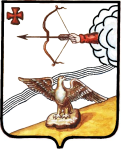 АДМИНИСТРАЦИЯ ОРЛОВСКОГО РАЙОНАКИРОВСКОЙ ОБЛАСТИПОСТАНОВЛЕНИЕ16.11.2017                                                                                           							    № 794г. ОрловО внесении изменений в постановление администрации Орловского района от 27.12.2016 №683В соответствии с Федеральным законом от 05.04.2013 № 44-ФЗ «О контрактной системе в сфере закупок товаров, работ, услуг для обеспечения государственных и муниципальных нужд» администрация Орловского района ПОСТАНОВЛЯЕТ:1. Внести изменения в постановление администрации Орловского района от 27.12.2016 № 683 «Об утверждении плана закупок на 2017 финансовый год и на плановый период 2018 и 2019 годов»:1.1 План закупок товаров, выполнение работ, оказание услуг для обеспечения муниципальных нужд на 2017 финансовый год и на плановый период 2018 и 2019 годов утвердить в новой редакции. Прилагается.2. Опубликовать постановление в Информационном бюллетене органов местного самоуправления муниципального образования Орловский муниципальный район Кировской области3. Постановление вступает в силу с момента опубликования.Глава администрацииОрловского района                    С.С.ЦелищевФорма плана закупок товаров, работ, услуг для обеспечения нужд субъектов Российской Федерации и муниципальных нужд на 2017 финансовый год и на плановый период 2018 и 2019 годовНаименование государственного (муниципального) заказчика, бюджетного, автономного учреждения или государственного (муниципального) унитарного предприятияАДМИНИСТРАЦИЯ ОРЛОВСКОГО РАЙОНА	Организационно-правовая форма и форма собственностиМуниципальное казенное учреждение	Наименование публично-правового образованияОрловский муниципальный район		 3     43645101001по ОКТМОпо ОКПОпо ОКТМО     измененияМесто нахождения (адрес), телефон, адрес электронной почты Российская Федерация, 612270, Кировская обл, Орлов г, УЛ С.ХАЛТУРИНА,18 ,7-83365-21660, admorlov@mail.ru	Наименование бюджетного, автономного учреждения или государственного (муниципального) унитарного предприятия, осуществляющего закупки в рамках переданных полномочийгосударственного (муниципального) заказчика	Место нахождения (адрес), телефон, адрес электронной почты	Коды	04030334433600108443360100175404по ОКПОИННКППпо ОКОПФВид документа (базовый (0), измененный (порядковый код изменения)) базовый(О)Бисеров Александр Георгиевич, и.о. главы администрации _______________ «16» ноября .Гребенев Александр Михайлович _______________                                      М.П.      Форма обоснования закупок товаров, работ и услуг для обеспечения государственных и муниципальных нужд при формировании и утверждении плана закупокизменения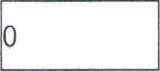 Вид документа (базовый (0), измененный (порядковый код изменения)) базовый(О)	изменения 0Бисеров Александр Георгиевич, и.о. главы администрации _____________ «16» ноября 2017 годаГребенев Александр Михайлович ____________________                                                                                    М.П.АДМИНИСТРАЦИЯ ОРЛОВСКОГО РАЙОНАКИРОВСКОЙ ОБЛАСТИПОСТАНОВЛЕНИЕ16.11.2017                                                                                                            № 795г. ОрловО внесении изменений в постановление администрации Орловского района от 27.12.2016 №684В соответствии с Федеральным законом от 05.04.2013 № 44-ФЗ «О контрактной системе в сфере закупок товаров, работ, услуг для обеспечения государственных и муниципальных нужд» администрация Орловского района ПОСТАНОВЛЯЕТ:1. Внести изменения в постановление администрации Орловского района от 27.12.2016 №684 «Об утверждении плана-графика размещения заказов в 2017 году»:1.1 1 План - график размещения заказов на поставку товаров, выполнение работ, оказание услуг для обеспечения муниципальных нужд на 2017 год утвердить в новой редакции. Прилагается.2. Опубликовать постановление в Информационном бюллетене органов местного самоуправления муниципального образования Орловский муниципальный район Кировской области3. Постановление вступает в силу с момента опубликования.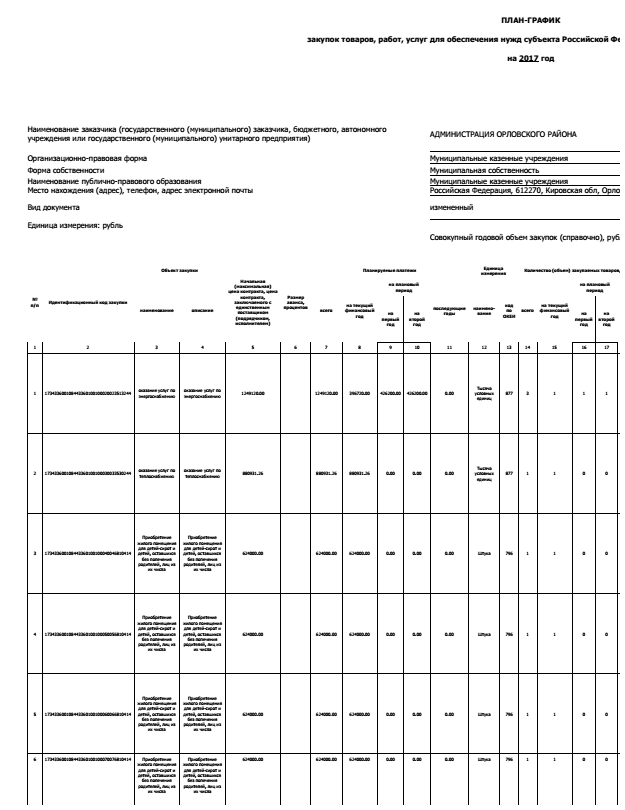 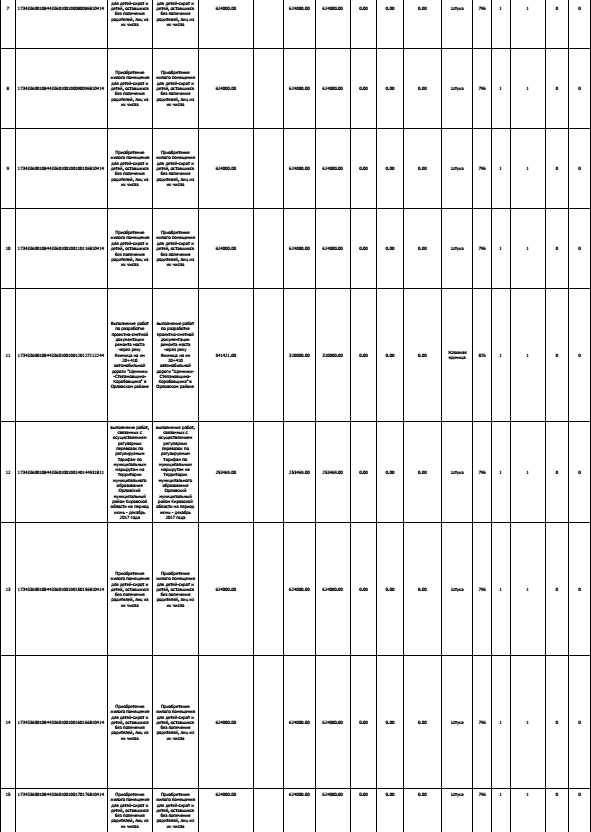 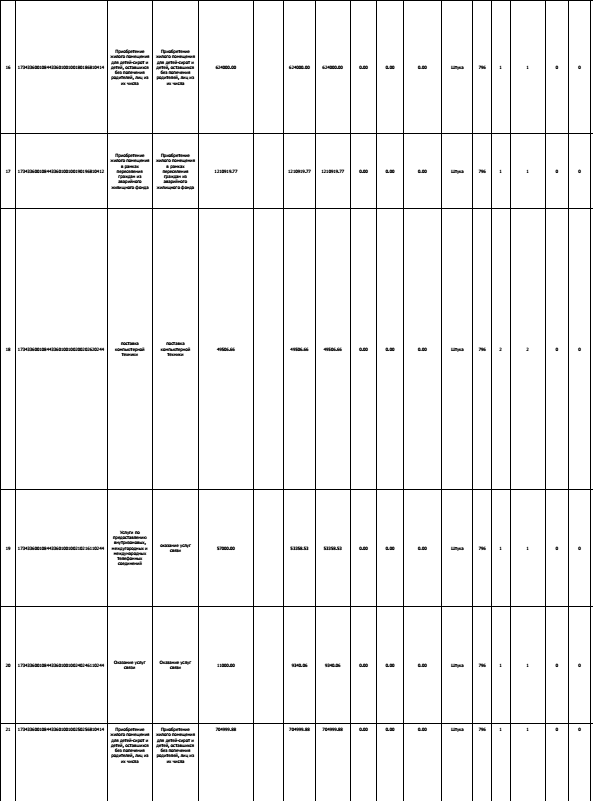 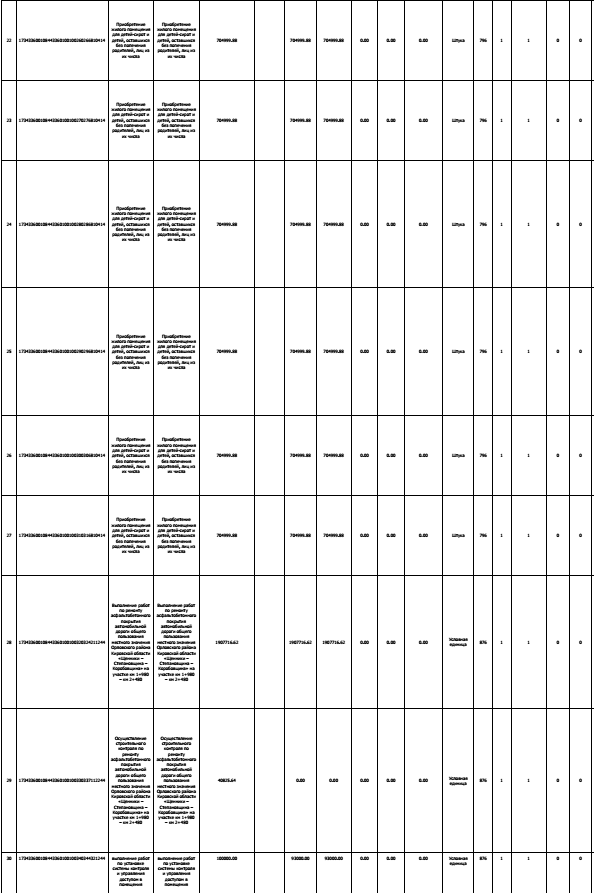 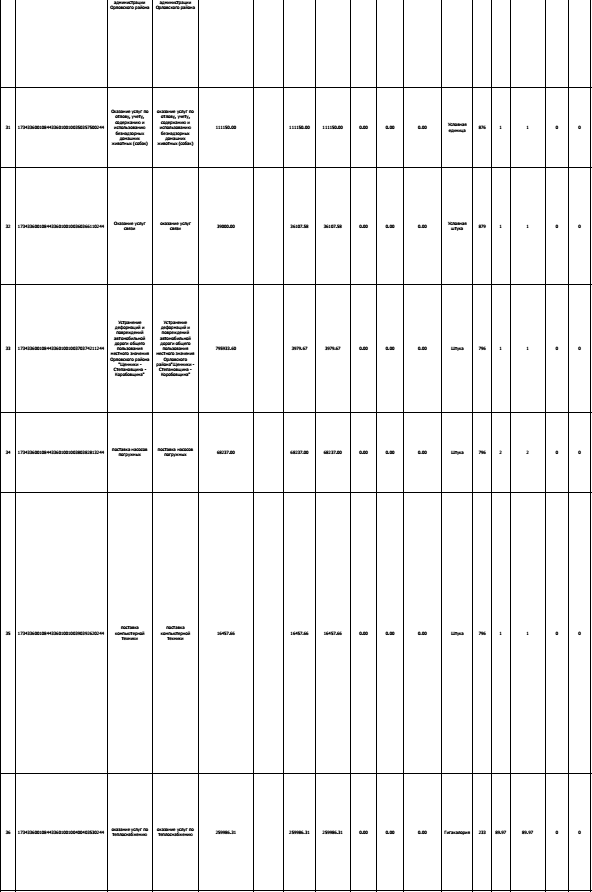 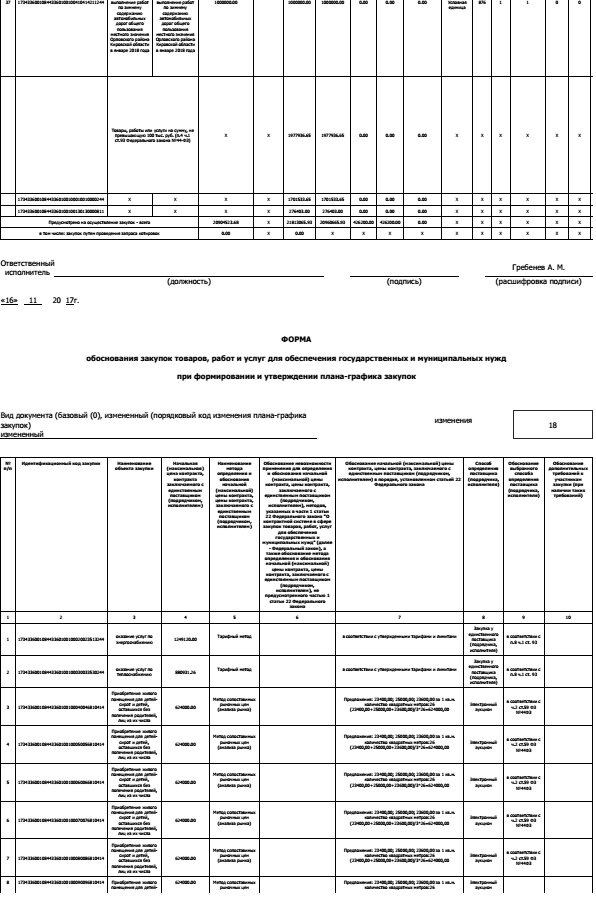 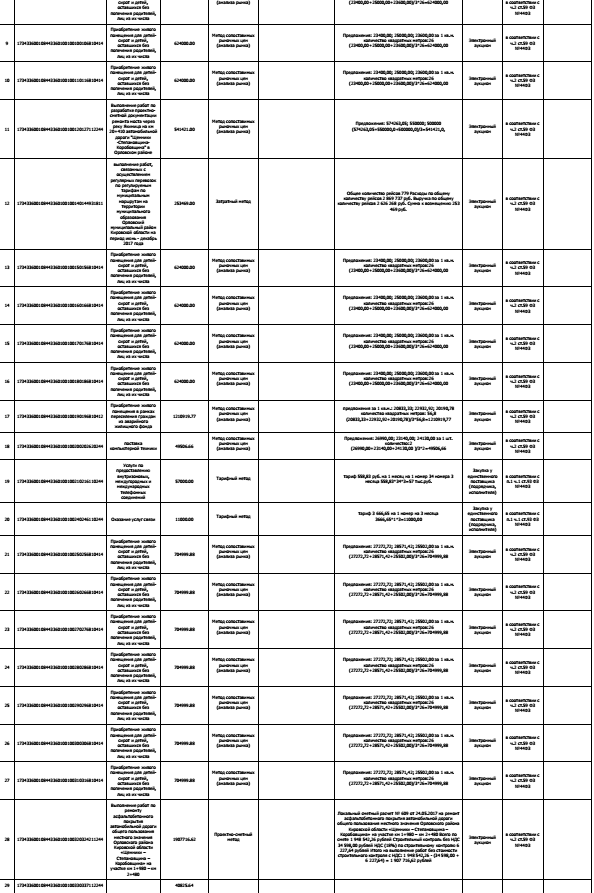 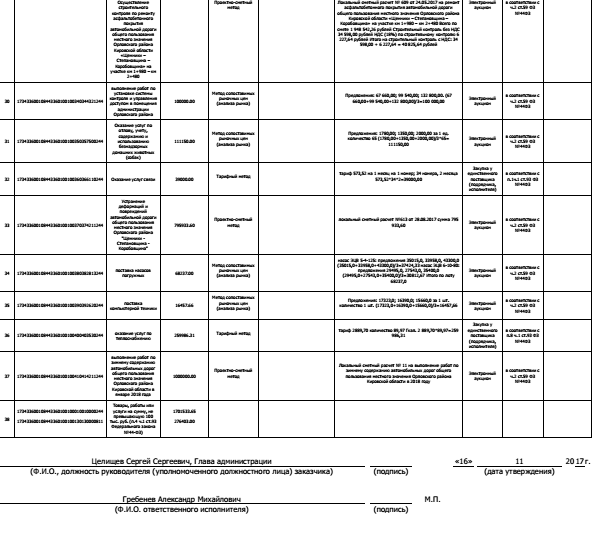 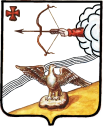 АДМИНИСТРАЦИЯ ОРЛОВСКОГО РАЙОНАКИРОВСКОЙ ОБЛАСТИПОСТАНОВЛЕНИЕ         22.11.2017                                                                                     	 № 805г. ОрловО внесении изменений в постановление администрации Орловскогорайона от 15.12.2016 г. № 660Администрация Орловского района Кировской области, ПОСТАНОВЛЯЕТ:Внести изменения в постановление администрации Орловского района от  15.12.2016 г. № 660, утвердив муниципальную программу «Комплексное развитие транспортной инфраструктуры Орловского района Кировской области на 2017-2026 годы», подпрограмму  «Содержание и ремонт автомобильных дорог общего пользования местного значения Орловского района Кировской области на 2017-2026 годы», приложение № 1 «Перечень мероприятий Подпрограммы» в новой редакции согласно приложению.Контроль за выполнением постановления возложить на заместителя начальника управления по вопросам жизнеобеспечения, архитектуры и градостроительства администрации Орловского района Гребенева A.M. Постановление вступает в силу с момента его опубликования.Глава администрации Орловского района          С.С. ЦелищевПриложениек постановлению администрации от 22.11.2017 № 805Муниципальная программа«КОМПЛЕКСНОЕ РАЗВИТИЕ ТРАНСПОРТНОЙ ИНФРАСТРУКТУРЫ ОРЛОВСКОГО РАЙОНА КИРОВСКОЙ ОБЛАСТИ НА  2017-2026 ГОДЫ»Паспорт муниципальной программы «Комплексное развитие транспортной инфраструктуры Орловского района Кировской области  на 2017-2026 годы» (далее - муниципальная программа)Раздел 1.Общая характеристика сферы реализации муниципальной программы, в том числе формулировки основных проблем в указанной сфере и прогноз ее развития.Муниципальная программа разработана в целях реализации постановления администрации Орловского района Кировской области от 21.08.2013 № 551 «Об утверждении перечня муниципальных программ Орловского района Кировской области».В соответствии со статьёй 15  п. 5, 6. Федерального закона от 06.10.2003 № 131-Ф3 «Об общих принципах организации местного самоуправления в Российской Федерации» к вопросам местного значения  муниципального района  отнесены:п.5 Организация дорожной деятельности в отношении  автомобильных дорог местного значения вне границ населённых пунктов в границах муниципального района, осуществление муниципального контроля за сохранностью  автомобильных дорог местного  значения вне границ населённых пунктов в границах муниципального  района и  обеспечение  безопасности дорожного движения на них;п.6. Создание условий  для предоставления транспортных услуг населению  и организации транспортного обслуживания населения между поселениями в границах муниципального района. В соответствии с постановлением Правительства РФ от 25.12.2015 № 1440 «Об утверждении требований к программе комплексного развития транспортной инфраструктуры поселений, городских округов».Автомобильные дороги - один из важнейших элементов транспортно-коммуникационной системы Орловского района Кировской области, оказывающих огромное влияние на развитие экономики и социальной сферы.          Транспортная доступность является важной составляющей комфортности жизнедеятельности граждан, обеспечивающей свободу передвижения и мобильность населения, экономической конкурентоспособности региона. Сегодня обеспеченность дорогами становится все более важной составляющей жизни людей и экономического развития региона.В настоящее время протяженность автомобильных дорог общего пользования местного значения в муниципальном образовании Орловский район составляет ., в том числе . в а/бетонном покрытии,  в щебеночном покрытии, 2,0 ж/бетонная колея,  и . грунтовые дороги, 7 ж/бетонных мостов, 143 водопропускные трубы,  778 шт.  дорожных знаков и указателей и 29 автобусных павильонов.Между тем, состояние дорожной сети района не в полной мере соответствует экономическим и социальным потребностям общества. Проблема особенно обострилась в последнее время в связи с недостаточным финансированием для сохранения существующей сети дорог, а тем более для ее модернизации (капитального ремонта).Недофинансирование дорожной отрасли в условиях постоянного роста интенсивности движения, изменения состава движения в сторону увеличения грузоподъемности транспортных средств, приводит к несоблюдению межремонтных сроков, накоплению количества неотремонтированных участков, увеличению количества участков с неудовлетворительным транспортно-эксплуатационным состоянием, на которых необходимо проведение реконструкции.Большая  часть автомобильных дорог имеет недостаточную прочность и ровность покрытия со значительной сеткой трещин, выбоин и низким коэффициентом сцепления.Автомобильные дороги подвержены влиянию окружающей среды, хозяйственной деятельности человека и постоянному воздействию транспортных средств, в результате чего меняется технико-эксплуатационное состояние дорог. Для их соответствия нормативным требованиям необходимо выполнение различных видов дорожных работ:содержание автомобильной дороги - комплекс работ по поддержанию надлежащего технического состояния автомобильной дороги, оценке ее технического состояния, а также по организации и обеспечению безопасности дорожного движения;ремонт автомобильной дороги - комплекс работ по восстановлению транспортно-эксплуатационных характеристик автомобильной дороги, при выполнении которых не затрагиваются конструктивные и иные характеристики надежности и безопасности автомобильной дороги.Состояние сети дорог определяется своевременностью, полнотой и качеством выполнения работ по содержанию, ремонту, капитальному ремонту и реконструкции дорог и зависит напрямую от объемов финансирования и стратегии распределения финансовых ресурсов в условиях их ограниченных объемов.Основными проблемами в данной сфере являются:недостатки эксплуатационного состояния автомобильных дорог общего пользования местного значения и искусственных сооружений (мостов, трубопереездов);недостаток финансовых средств автомобильных дорог общего пользования местного значения в соответствии с требованиями стандартов и правил;существующие автопавильоны не соответствуют  нормативным требованиям.  В районе транспортным обслуживанием населения занимается `МУП «Орловское автотранспортное предприятие. Предприятие имеет в наличии   13   автобусов, из них 11 имеют 100% износ, 4 грузовых автомашины, срок эксплуатации которых составляет более 15 лет. Для бесперебойного транспортного обслуживания населения района необходимо как минимум по автобусу ежегодно обновлять,  для этого необходима областная программа, с нашей долей финансирования не менее 30%. Проблема аварийности на автотранспорте на территории Орловского района Кировской области в последнее десятилетие приобрела особую остроту в связи с несоответствием дорожно-транспортной инфраструктуры потребностям общества и государства в безопасном дорожном движении, недостаточной эффективностью функционирования системы обеспечения безопасности дорожного движения и крайне низкой дисциплиной участников дорожного движения.Таблица 1Информация о состоянии аварийности по Орловскому району в период 2012 - .г.  Сложная обстановка с аварийностью и наличие тенденций к дальнейшему ухудшению ситуации во многом объясняются следующими причинами:постоянно возрастающей мобильностью населения;уменьшением перевозок общественным транспортом и увеличением перевозок личным транспортом;нарастающей диспропорцией между количеством автомобилей и состоянием автомобильных дорог;Увеличение интенсивности дорожного движения по федеральной трассе «Вятка».Следствием такого положения дел являются ухудшение условий дорожного движения, нарушение экологической обстановки, увеличение количества заторов, а также рост количества ДТП. Сложившаяся критическая ситуация в сфере безопасности дорожного движения характеризуется наличием тенденций к ее дальнейшему ухудшению, что определяется следующими факторами:высоким уровнем аварийности и тяжести последствий ДТП (в том числе детского травматизма);значительной долей людей наиболее активного трудоспособного возраста (26 - 40 лет) среди лиц, погибших в результате ДТП;ухудшением условий дорожного движения в городе и населенных пунктах района;низким уровнем безопасности перевозок пассажиров автомобильным транспортом, индивидуальными предпринимателями.Усугубление обстановки с аварийностью и наличие проблемы обеспечения безопасности дорожного движения требуют выработки и реализации долгосрочной стратегии, координации усилий государственных органов управления, предприятий, общественных организаций и населения области, концентрации региональных и местных ресурсов, а также формирования эффективных механизмов взаимодействия органов управления, и негосударственных структур при возможно более полном  учете интересов граждан.Раздел 2.Приоритеты муниципальной политики в соответствующей сфере социально-экономического развития, цели, задачи, целевые показатели эффективности реализации муниципальной программы, описание ожидаемых конечных результатов реализации муниципальной программы, сроков и этапов реализации муниципальной программы.Муниципальная программа соответствует приоритетам, установленным в программе социально-экономического развития муниципального образования Орловского муниципального района на 2017 - 2019 годы, и направлена на развитие транспортной инфраструктуры, повышение уровня ее безопасности, доступности и качества услуг транспортного комплекса, увеличение доли протяженности автомобильных дорог, соответствующих нормативным требованиям к транспортно - эксплуатационным показателям.Основной целью муниципальной программы является организация дорожной деятельности в отношении автомобильных дорог местного значения на территории муниципального образования.Для достижения цели будут решаться задачи:по содержанию автомобильных дорог общего пользования местного значения Орловского района;по проведению ремонта и капитального  ремонта автомобильных дорог и объектов дорожной инфраструктуры;обновления парка автобусов   МУП «Орловское АТП»;сокращение количества погибших в результате ДТП в 2026 году на 11% к уровню 2013 года;снижение социально - экономического ущерба.Целевыми показателями оценки хода реализации муниципальной программы и её эффективности являются следующие количественные показатели:  - Ремонт автомобильных дорог общего пользования местного значения вне границ населенных пунктов. Значение показателя определяется в соответствии с данными Кировстата, статистической отчетностью по форме N 1-ФД «Сведения об использовании средств федерального дорожного фонда, дорожных фондов субъектов Российской Федерации, муниципальных дорожных фондов»; - Ремонт мостов на автомобильных дорогах общего пользования местного значения района. Значение показателя определяется в соответствии с данными Кировстата, статистической отчетностью по форме N 1-ФД «Сведения об использовании средств федерального дорожного фонда, дорожных фондов субъектов Российской Федерации, муниципальных дорожных фондов»; - Содержание автомобильных дорог общего пользования местного значения. Значение показателя определяется в соответствии с данными Кировстата, статистической отчетностью по форме № 3-ДГ(мо) «Сведения об автомобильных дорогах общего и необщего пользования местного значения и искусственных сооружениях на них, находящихся в собственности муниципальных образований»; - Протяженность автомобильных дорог общего пользования местного значения, не отвечающих нормативным требованиям, в общей протяженности автомобильных дорог общего пользования местного значения. Значение показателя определяется в соответствии с данными Кировстата, статистической отчетностью по форме N 1-ФД «Сведения об использовании средств федерального дорожного фонда, дорожных фондов субъектов Российской Федерации, муниципальных дорожных фондов» ; - Количество перевезенных пассажиров автомобильным транспортом. Значение показателя определяется на основании данных  МУП «Орловское АТП» «Данные о работе пассажирского автомобильного транспорта» - Приобретение новых автобусов. Значение показателя определяется на основании сведений МУП «Орловское АТП»; - Количество ДТП. Значение показателя определяется в соответствии со сведениями ГИБДД МО МВД России «Юрьянский» «О состоянии аварийности в Орловском районе»; - Места концентрации ДТП. Значение показателя определяется в соответствии со сведениями ГИБДД МО МВД России «Юрьянский» «О состоянии аварийности в Орловском районе»;- Детский дорожно-транспортный травматизм. Значение показателя определяется в соответствии со сведениями ГИБДД МО МВД России «Юрьянский» «О состоянии аварийности в Орловском районе».Таблица 2Сведения о показателях эффективности реализации муниципальной программыОценка результативности действий муниципальной программы будет проводиться по результатам отчётного года. Источник получения информации - отчёты исполнителей муниципальной программы.В результате реализации муниципальной программы будет обеспечено содержание и ремонт автомобильных дорог местного значения, обеспечено транспортное сообщение с населенными пунктами Орловского сельского поселения.Ожидаемые социально-экономические результаты реализации муниципальной программы:-	обеспечение нормативного содержания автомобильных дорог местного значения;-	повышение качества транспортного обслуживания населения района;-	улучшение социально-бытовых условий, качества жизни населения района Срок реализации программы – 2017 - 2026 годы, реализация муниципальной программы не предусматривает разделения на этапы.Раздел З.Обобщенная характеристика мероприятий муниципальной программы.Мероприятия муниципальной программы направлены на организацию работ и услуг по содержанию и обслуживанию автомобильных дорог и объектов дорожной инфраструктуры.Комплекс мероприятий муниципальной программы представлен в таблице 3 муниципальной программы.Таблица 3Комплекс мероприятий муниципальной программыРаздел 4.Основные меры правового регулирования в сфере реализации муниципальной программы.Разработка новых нормативно-правовых актов для реализации муниципальной программы не требуется.Программа разработана в соответствии с Федеральным законом от 06.10.2003 №131-Ф3 «Об общих принципах организации местного самоуправления в Российской Федерации», реализация муниципальной программы осуществляется в соответствии с законодательством о дорожной деятельности.Раздел 5.Ресурсное обеспечение муниципальной программы.Общий объем финансирования муниципальной программы в 2017 - 2026 годах составит 734 588,7 тыс. рублей , в том числе:- Субсидии из областного бюджета – 686 906,5 тыс. рублей- Средства местного бюджета – 47 682,2 тыс. рублейТаблица 4 Объемы и источники финансирования муниципальной программы, тыс.руб.Объём финансирования определён исходя из расчётной стоимости выполнения работ по содержанию и ремонту улично-дорожной сети. Перечень мероприятий муниципальной программы с указанием объемов и источника финансирования приведен в приложении 1 к муниципальной программе.Метод оценки затрат на реализацию мероприятий муниципальной программы - расчётный, в соответствии с методикой планирования бюджетных ассигнований бюджета муниципального образования на очередной финансовый год и плановый период.Раздел 6.Анализ рисков реализации муниципальной программы и описание мер управления рисками.При реализации муниципальной программы могут возникнуть следующие группы рисков:Таблица 4Раздел 7.Методика оценки эффективности реализации муниципальной программы.Оценка эффективности реализации муниципальной программы проводится ежегодно на основе оценки достижения показателей эффективности реализации муниципальной программы с учетом объема ресурсов, направленных на реализацию муниципальной программы.Оценка достижения показателей эффективности реализации муниципальной программы осуществляется по формуле: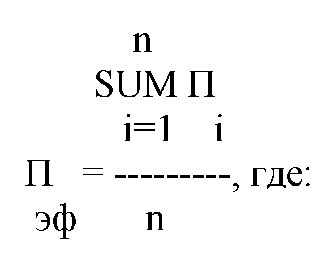 Пэф - степень достижения показателей эффективности реализации муниципальной программы в целом (%);Пi - степень достижения эффективности реализации i-ro показателя (%);n - количество показателей эффективности реализации муниципальной программы.Степень достижения i-ro показателя эффективности реализации муниципальной программы рассчитывается путем сопоставления фактически достигнутого и планового значения показателя эффективности реализации муниципальной программы за отчетный период по следующей формуле:для показателей, желаемой тенденцией развития которых является рост значений: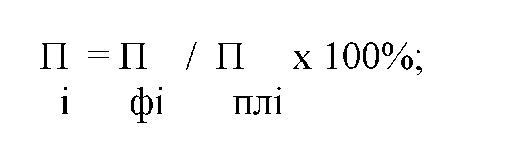 для показателей, желаемой тенденцией развития которых является снижение значений: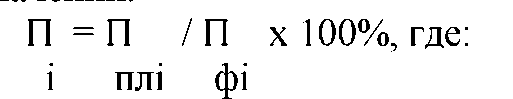 фактическое значение i-ro показателя эффективности реализации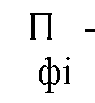 муниципальной программы (в соответствующих единицах измерения);- плановое значение i-ro показателя эффективности реализации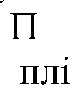 муниципальной программы (в соответствующих единицах измерения).При условии выполнения значений показателей «не более», «не менее» степень достижения i-ro показателя эффективности реализации муниципальной программы считать равным 1.В случае если значения показателей эффективности реализации муниципальной программы являются относительными (выражаются в процентах), то при расчете эти показатели отражаются в долях единицы.Оценка объема ресурсов, направленных на реализацию муниципальной программы, осуществляется путем сопоставления фактических и плановых объемов финансирования муниципальной программы в целом за счет всех источников финансирования за отчетный период по формуле: 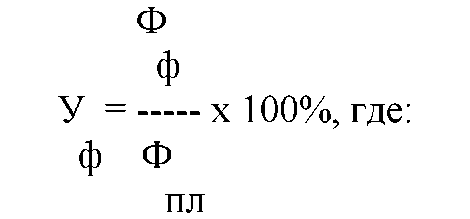 уровень финансирования муниципальной программы в целом; - фактический объем финансовых ресурсов за счет всех источников финансирования, направленный в отчетном периоде на реализацию мероприятий муниципальной программы (тыс. руб.);Ф - плановый объем финансовых ресурсов за счет всех источниковфинансирования на реализацию мероприятий муниципальной программы на соответствующий отчетный период, установленный муниципальной программой (тыс. руб.).Оценка эффективности реализации муниципальной программы производится по формуле: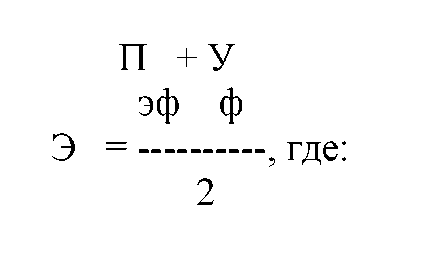 Э - оценка эффективности реализации муниципальной программы (%);П - степень достижения показателей эффективности реализации эфмуниципальной программы (%);У - уровень финансирования муниципальной программы в целом (%).В целях оценки эффективности реализации муниципальной программы устанавливаются следующие критерии:если значение Э равно 80% и выше, то уровень эффективности реализации муниципальной программы оценивается как высокий;если значение Э от 60 до 80%, то уровень эффективности реализации муниципальной программы оценивается как удовлетворительный;если значение Э ниже 60%, то уровень эффективности реализации муниципальной программы оценивается как неудовлетворительный.Достижение показателей эффективности реализации муниципальной программы в полном объеме (100% и выше) по итогам ее реализации свидетельствует, что качественные показатели эффективности реализации муниципальной программы достигнуты.Ответственные исполнители муниципальной программы ежеквартально в срок до 10 числа месяца, следующего за отчетным периодом и ежегодно, в срок до 1 марта года, следующего за отчетным, предоставляют отчет о ходе реализации и оценке эффективности реализации муниципальной программы, согласованный с заместителем главы администрации муниципального образования, курирующим работу ответственного исполнителя муниципальной программы, в отдел социально-экономического развития администрации муниципального образования.Основным показателем эффективности применения программы  в мероприятиях  является:увеличение доли дорог с твёрдым покрытием;обеспечение бесперебойного автобусного сообщения между  населенными пунктами района;снижение показателей аварийности, в первую очередь числа погибших в ДТП, количества ДТП с пострадавшими.В качестве целевых показателей и индикаторов эффективности реализации мероприятий программы предлагается также использовать следующие:снижение социального риска (количество лиц, погибших в результате ДТП, на 100 тыс. населения);снижение тяжести последствий (количество лиц, погибших в результате ДТП, на 100 пострадавших);сокращение количества мест концентрации ДТП;сокращение количества детей, пострадавших в результате ДТП по собственной неосторожности.АДМИНИСТРАЦИЯ ОРЛОВСКОГО РАЙОНАКИРОВСКОЙ ОБЛАСТИПОСТАНОВЛЕНИЕ22.11.2017							№ 807г. ОрловО внесении изменений в муниципальную программу «Развитие агропромышленного комплекса муниципального образования Орловский район в 2014 – 2020 годах»В соответствии с решением Орловской районной Думы от 25.10.2017 № 13/96 «О внесении изменений в решение Орловской районной Думы от 09.12.2016 №4/25» администрация Орловского района ПОСТАНОВЛЯЕТ:1. Внести изменения в муниципальную программу «Развитие агропромышленного комплекса муниципального образования Орловский район в 2014 – 2020 годах», утвержденную постановлением администрации Орловского района от 19.12.2013 № 858 «Об утверждении муниципальной программы “Развитие агропромышленного комплекса муниципального образования Орловский район в 2014 – 2020 годах”».1.1. В паспорте программы пункт «Объемы ассигнований муниципальной программы» изложить в новой редакции:1.2. Приложение №2 «Перечень мероприятий муниципальной программы “Развитие агропромышленного комплекса муниципального образования Орловский район в 2014 - 2020 годах”» изложить в новой редакции согласно приложению.  2. Опубликовать постановление в Информационном бюллетене органов местного самоуправления муниципального образования Орловский муниципальный район Кировской области.3. Постановление вступает в силу с момента его опубликования.Глава администрации Орловского района      С.С. ЦелищевПриложение N 2к муниципальной программеПЕРЕЧЕНЬМЕРОПРИЯТИЙ МУНИЦИПАЛЬНОЙ ПРОГРАММЫ "РАЗВИТИЕАГРОПРОМЫШЛЕННОГО КОМПЛЕКСА МУНИЦИПАЛЬНОГО ОБРАЗОВАНИЯОРЛОВСКИЙ РАЙОН В 2014 - 2020 ГОДАХ"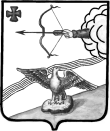 ГЛАВА ОРЛОВСКОГО РАЙОНАКИРОВСКОЙ ОБЛАСТИПОСТАНОВЛЕНИЕ17.11.2017								                     №  15-грг. Орлов О  внесении изменений в постановление администрации Орловского района от 22.02.2014 № 5-п-грПОСТАНОВЛЯЮ:Внести изменения в п.1 постановления главы Орловского района от 22.02.2014 № 5-п-гр «О межведомственной комиссии Орловского района по противодействию экстремистской деятельности», утвердив состав комиссии в новой редакции.Опубликовать постановление в информационном бюллетене органов местного самоуправления муниципального образования Орловский муниципальный район Кировской области.Постановление вступает в силу с момента опубликования.Глава Орловского района            С.С.ЦелищевПриложениеУТВЕРЖДЕНОПостановлением администрацииОрловского районаот 17.11.2017 № 15-грСОСТАВМежведомственной комиссии Орловского района по противодействию экстремистской деятельности в Орловском районе на 2015-2017 годыАДМИНИСТРАЦИЯ ОРЛОВСКОГО РАЙОНАКИРОВСКОЙ ОБЛАСТИРАСПОРЯЖЕНИЕ20.11.2017                               					 			№ 148г. ОрловО внесении изменений в распоряжение администрации Орловского района от 27.06.2017 № 77В целях приведения муниципальных правовых актов действующему законодательству, администрация Орловского района ПОСТАНОВЛЯЕТ:1. Внести изменения в распоряжение администрации Орловского района от 27.06.2017 № 77 «О признании утратившими силу распоряжений администрации Орловского района»:1.1. Дополнить подпунктом 1.5. следующего содержания:«1.5. Распоряжение администрации Орловского района от 06.05.2011 № 29 «О внесении изменений в распоряжение администрации Орловского района Кировской области от 15.06.2009 № 349 «О признании жилых помещений непригодными для проживания и подлежащими капитальному ремонту»».1.2. Пункт 2 изложить в новой редакции:«2. Распоряжение вступает в силу с момента его опубликования в Информационном бюллетене органов местного самоуправления Орловский муниципальный район Кировской области».2. Опубликовать настоящее распоряжение в Информационном бюллетене органов местного самоуправления Орловский муниципальный район Кировской области.3. Распоряжение вступает в силу с момента опубликования.Глава администрации Орловского района           С.С. ЦелищевИНФОРМАЦИОННЫЙ БЮЛЛЕТЕНЬОРГАНОВ МЕСТНОГО САМОУПРАВЛЕНИЯ МУНИЦИПАЛЬНОГО ОБРАЗОВАНИЯ  ОРЛОВСКИЙ МУНИЦИПАЛЬНЫЙ РАЙОН  КИРОВСКОЙ  ОБЛАСТИ(ОФИЦИАЛЬНОЕ    ИЗДАНИЕ)Отпечатано в администрации Орловского района  23.11.2017, . Орлов Кировской области, ул. Ст. Халтурина, 18  тираж  20  экземпляров1.Постановление администрации Орловского района от  16.11.2017 № 794 «О внесении изменений в постановление администрации Орловского района от 27.12.2016 № 683» 2.Постановление администрации Орловского района от  16.11.2017 № 795  «О внесении изменений в постановление администрации Орловского района от 27.12.2016 № 684»3.Постановление администрации Орловского района от 22.11.2017 № 805 «О внесении изменений в постановление администрации Орловского района от 15.12.2016 г. №  660»4.Постановление администрации Орловского района от 22.11.2017 № 807 «О внесении изменений в муниципальную программу «Развитие агропромышленного комплекса муниципального образования Орловский район в 2014 – 2020 годах»5.Постановление главы Орловского района от 17 .11.2017 № 15-гр «О  внесении изменений в постановление администрации Орловского района от 22.02.2014 № 5-п-гр»6.Распоряжение  администрации Орловского района от 20.11.2017 № 148 «О внесении изменений в распоряжение администрации Орловского района от 27.06.2017 № 77»№ п/пИдентификационный код закупкиЦель осуществления закупкиЦель осуществления закупкиНаименование объекта закупкиПланируемый год размещения извещения, направления приглашения, заключения контракта с единственным поставщиком (подрядчиком, исполнителем)Объем финансового обеспечения (тыс.рублей)Объем финансового обеспечения (тыс.рублей)Объем финансового обеспечения (тыс.рублей)Объем финансового обеспечения (тыс.рублей)Объем финансового обеспечения (тыс.рублей)Сроки (периодичность) осуществления планируемых закупокДополнительная информация в соответствии с пунктом 7 части 2 статьи 17 Федерального закона "О контрактной системе в сфере закупок товаров, работ услуг для обеспечения государственных и муниципальных нуждИнформация о проведении общественного обсуждения закупки№ п/пИдентификационный код закупкиНаименование мероприятиягосударственной программы субъекта РФ(в том числе региональной целевойпрограммы, иного документастратегического и программно-целевогопланирования субъекта РоссийскойФедерации), муниципальной программылибо наименование функции (полномочия)государственного органа субъектаРоссийской Федерации, органа управлениятерриториальным государственнымвнебюджетным фондом, муниципальногооргана, либо наименованиемеждународного договора РФОжидаемый результат реализациимероприятия государственнойпрограммы Российской ФедерацииНаименование объекта закупкиПланируемый год размещения извещения, направления приглашения, заключения контракта с единственным поставщиком (подрядчиком, исполнителем)всегоВ том числе планируемые платежиВ том числе планируемые платежиВ том числе планируемые платежиВ том числе планируемые платежиСроки (периодичность) осуществления планируемых закупокДополнительная информация в соответствии с пунктом 7 части 2 статьи 17 Федерального закона "О контрактной системе в сфере закупок товаров, работ услуг для обеспечения государственных и муниципальных нуждИнформация о проведении общественного обсуждения закупки№ п/пИдентификационный код закупкиНаименование мероприятиягосударственной программы субъекта РФ(в том числе региональной целевойпрограммы, иного документастратегического и программно-целевогопланирования субъекта РоссийскойФедерации), муниципальной программылибо наименование функции (полномочия)государственного органа субъектаРоссийской Федерации, органа управлениятерриториальным государственнымвнебюджетным фондом, муниципальногооргана, либо наименованиемеждународного договора РФОжидаемый результат реализациимероприятия государственнойпрограммы Российской ФедерацииНаименование объекта закупкиПланируемый год размещения извещения, направления приглашения, заключения контракта с единственным поставщиком (подрядчиком, исполнителем)всегоНа текущий финансовый годНа плановый периодНа плановый периодПоследующие годыСроки (периодичность) осуществления планируемых закупокДополнительная информация в соответствии с пунктом 7 части 2 статьи 17 Федерального закона "О контрактной системе в сфере закупок товаров, работ услуг для обеспечения государственных и муниципальных нуждИнформация о проведении общественного обсуждения закупки№ п/пИдентификационный код закупкиНаименование мероприятиягосударственной программы субъекта РФ(в том числе региональной целевойпрограммы, иного документастратегического и программно-целевогопланирования субъекта РоссийскойФедерации), муниципальной программылибо наименование функции (полномочия)государственного органа субъектаРоссийской Федерации, органа управлениятерриториальным государственнымвнебюджетным фондом, муниципальногооргана, либо наименованиемеждународного договора РФОжидаемый результат реализациимероприятия государственнойпрограммы Российской ФедерацииНаименование объекта закупкиПланируемый год размещения извещения, направления приглашения, заключения контракта с единственным поставщиком (подрядчиком, исполнителем)всегоНа текущий финансовый годНа первый годНа второй годПоследующие годыСроки (периодичность) осуществления планируемых закупокДополнительная информация в соответствии с пунктом 7 части 2 статьи 17 Федерального закона "О контрактной системе в сфере закупок товаров, работ услуг для обеспечения государственных и муниципальных нуждИнформация о проведении общественного обсуждения закупки12345678910111213141173433600108443360100100180006810414Обеспечение детей-сирот и детей, оставшихся без попечения родителей, лиц, из числа детей-сирот и детей, оставшихся без попечения родителей, по договорам найма специализированных жилых помещений специализированного жилищного фонда-Приобретение жилого помещения для детей-сирот и детей, оставшихся без попечения родителей, лиц из их числа2017624000.00624000.000.000.000.00Срок осуществления закупки с 01.06.2017 по 30.06.2017 один раз в годнетНет2173433600108443360100100410004211244выполнение работ по зимнему содержанию автомобильных дорог общего пользования местного значения в январе 2018 года-выполнение работ по зимнему содержанию автомобильных дорог общего пользования местного значения Орловского района Кировской области в январе 2018 года20171000000.001000000.000.000.000.00Срок осуществления закупки с 27.11.2-17 по 01.03.2018 один раз в годнетнет3173433600108443360100100400003530244Закупка товаров, работ и услуг для государственных (муниципальных) нужд-Оказание услуг по теплоснабжению2017259986.31259986.310.000.000.00Срок осуществления закупки 07.11.2017 от 31.12.2017Один раз в годнетнет4173433600108443360100100390002620244Выполнение отдельных государственных полномочий по осуществлению деятельности по опеке и попечительству-Поставка компьютерной техники201716457.6616457.660.000.000.00Срок осуществления закупки с 11.10.2017 по 31.12.2017 один раз в годнетнет5173433600108443360100100380002813244Создание материального резерва для ликвидации чрезвычайных ситуаций-Поставка насосов погружных201768237.0068237.000.000.000.00Срок осуществления закупки с 11.10.2017 по 31.12.2017 один раз в годнетНет6173433600108443360100100350007500244Организация о проведение отлова, учет, содержания и использования домашних животных -Оказание услуг по отлову, учету, содержанию и использованию безнадзорных домашних животных (собак)2017111150.00111150.000.000.000.00Срок осуществления закупки с 21.08.2017 по 31.12.2017 один раз в годнетнет7173433600108443360100100330007112244Оказание услуг по осуществлению строительного контроля по ремонту асфальтобетонного покрытия автомобильной дороги общего пользования местного значения Орловского района Кировской области «Щенники – Степановщина – Коробовщина» на участке км 1+980 – км 2+480-Осуществление строительного контроля по ремонту асфальтобетонного покрытия автомобильной дороги общего пользования местного значения Орловского района Кировской области «Щенники – Степановщина – Коробовщина» на участке км 1+980 – км 2+480201740825.6440825.640.000.000.00Срок осуществления закупки с 17.07.2017 по 11.10.2017 один раз в годнетнет8173433600108443360100100370004211244Устранение деформаций и повреждений автомобильной дороги общего пользования местного значения Орловского района «Щенники-Степановщина-Коробовщина» -Устранение деформаций и повреждений автомобильной дороги общего пользования местного значения Орловского района «Щенники-Степановщина-Коробовщина»2017795 933.60795 933.600.000.000.00Срок осуществления закупки с 11.09.2017 по 31.10.2017 один раз в годнетнет9173433600108443360100100280006810414                                                                                                                                                                                                                                                                                                                                                                                    Обеспечение детей-сирот и детей, оставшихся без попечения родителей, лиц, из числа детей-сирот и детей, оставшихся без попечения родителей, по договорам найма специализированных жилых помещений специализированного жилищного фонда-Приобретение жилого помещения для детей-сирот и детей, оставшихся без попечения родителей, лиц из их числа2017704999.88704999.880.000.000.00Срок осуществления закупки с 01.09.2017 по 31.10.2017 один раз в годнетнет10173433600108443360100100280006810414                                                                                                                                                                                                                                                                                                                                                                                    Обеспечение детей-сирот и детей, оставшихся без попечения родителей, лиц, из числа детей-сирот и детей, оставшихся без попечения родителей, по договорам найма специализированных жилых помещений специализированного жилищного фонда-Приобретение жилого помещения для детей-сирот и детей, оставшихся без попечения родителей, лиц из их числа2017704999.88704999.880.000.000.00Срок осуществления закупки с 01.09.2017 по 31.10.2017 один раз в годнетнет11173433600108443360100100360006110244Закупка товаров работ, услуг для государственных (муниципальных) нужд-Оказание услуг связи201739000.0039000.000.000.000.00Срок осуществления закупки с 01.09.2017 по 30.11.2017 один раз в годнетнет12173433600108443360100100320004211244Ремонт асфальтобетонного покрытия автомобильной дороги общего пользования местного значения Орловского района Кировской области "Щенники - Степановщина - Коробовщина" на участке км 1+980 - км 2+480-Ремонт асфальтобетонного покрытия автомобильной дороги общего пользования местного значения Орловского района Кировской области "Щенники - Степановщина - Коробовщина" на участке км 1+980 - км 2+48020171 907716.621 907716.620.000.000.00Срок осуществления закупки с 17.07.2017 по 11.10.2017 один раз в годнетнет13173433600108443360100100200002620244Обновление парка компьютеров-Машины вычислительные электронные Цифровые                                                                                                                                                                                                                                                                                                                                                                                                                                                                                                                                                                                                                                                                                                                                        прочие, содержащие или не содержащие в одном корпусе одно или два из следующих устройств для автоматической обработки данных: запоминающие устройства, устройства ввода, устройства вывода201749506.6649506.660.000.000.00Срок осуществления закупки с 17.05.2017 по 06.09.2017 один раз в годнетНет14173433600108443360100100310006810414Обеспечение детей-сирот и детей, оставшихся без попечения родителей, лиц, из числа детей-сирот и детей, оставшихся без попечения родителей, по договорам найма специализированных жилых помещений специализированного жилищного фонда-Приобретение жилого помещения для детей-сирот и детей, оставшихся без попечения родителей, лиц из их числа2017624000.00624000.000.000.000.00Срок осуществления закупки с 04.08.2017 по 22.09.2017 один раз в годнетнет15173433600108443360100100300006810414Обеспечение детей-сирот и детей, оставшихся без попечения родителей, лиц, из числа детей-сирот и детей, оставшихся без попечения родителей, по договорам найма специализированных жилых помещений специализированного жилищного фонда-Приобретение жилого помещения для детей-сирот и детей, оставшихся без попечения родителей, лиц из их числа2017624000.00624000.000.000.000.00Срок осуществления закупки с 04.08.2017 по 22.09.2017 один раз в годнетнет16173433600108443360100100290006810414Обеспечение детей-сирот и детей, оставшихся без попечения родителей, лиц, из числа детей-сирот и детей, оставшихся без попечения родителей, по договорам найма специализированных жилых помещений специализированного жилищного фонда-Приобретение жилого помещения для детей-сирот и детей, оставшихся без попечения родителей, лиц из их числа2017624000.00624000.000.000.000.00Срок осуществления закупки с 04.08.2017 по 22.09.2017 один раз в годнетнет17173433600108443360100100340004321244усиление антитеррористической защищенности объектов Орловского муниципального образования - установка турникетов и организация пропускного режима в местах массового скопления граждан (здание администрации Орловского района)-выполнение работ по установке системы контроля и управления доступом в помещения администрации Орловского района2017100.00000100.000000.000.000.00Срок осуществления закупки с 30.07.2017 по 06.10.2017 один раз в годнетнет18173433600108443360100100260006810414Обеспечение детей-сирот и детей, оставшихся без попечения родителей, лиц, из числа детей-сирот и детей, оставшихся без попечения родителей, по договорам найма специализированных жилых помещений специализированного жилищного фонда-Приобретение жилого помещения для детей-сирот и детей, оставшихся без попечения родителей, лиц из их числа2017704.99988704.999880.000.000.00Срок осуществления закупки с 01.08.2017 по 23.10.2017 один раз в годнетнет19173433600108443360100100250006810414Обеспечение детей-сирот и детей, оставшихся без попечения родителей, лиц, из числа детей-сирот и детей, оставшихся без попечения родителей, по договорам найма специализированных жилых помещений специализированного жилищного фонда-Приобретение жилого помещения для детей-сирот и детей, оставшихся без попечения родителей, лиц из их числа2017704999.88704999.880.000.000.00Срок осуществления закупки с 01.08.2017 по 23.10.2017 один раз в годнетнет20173433600108443360100100250006810414Обеспечение детей-сирот и детей, оставшихся без попечения родителей, лиц, из числа детей-сирот и детей, оставшихся без попечения родителей, по договорам найма специализированных жилых помещений специализированного жилищного фонда-Приобретение жилого помещения для детей-сирот и детей, оставшихся без попечения родителей, лиц из их числа2017704999.88704999.880.000.000.00Срок осуществления закупки с 24.07.2017 по 20.09.2017 один раз в годнетнет21173433600108443360100100250006810414Обеспечение детей-сирот и детей, оставшихся без попечения родителей, лиц, из числа детей-сирот и детей, оставшихся без попечения родителей, по договорам найма специализированных жилых помещений специализированного жилищного фонда-Приобретение жилого помещения для детей-сирот и детей, оставшихся без попечения родителей, лиц из их числа2017704999.88704999.880.000.000.00Срок осуществления закупки с 10.07.2017 по 06.09.2017 один раз в годнетнет22173433600108443360100100250006810414Обеспечение детей-сирот и детей, оставшихся без попечения родителей, лиц, из числа детей-сирот и детей, оставшихся без попечения родителей, по договорам найма специализированных жилых помещений специализированного жилищного фонда-Приобретение жилого помещения для детей-сирот и детей, оставшихся без попечения родителей, лиц из их числа2017704999.88704999.880.000.000.00Срок осуществления закупки с 10.07.2017 по 06.09.2017 один раз в годнетнет23173433600108443360100100240006110244Закупка товаров, работ и услуг для государственных (муниципальных) нужд-Оказание услуг связи201711.0000011.000000.000.000.00Срок осуществления закупки с 01.07.2017 по 30.10.2017 один раз в годнетнет24173433600108443360100100210006110244Закупка товаров, работ и услуг для государственных (муниципальных) нужд-Услуги по предоставлению внутризоновых, междугородных и международных телефонных соединений201757000.0057000.000.000.000.00Срок осуществления закупки с 01.06.2017 по 31.08.2017 один раз в годнетНет25173433600108443360100100190006810412Обеспечение мероприятий по переселению граждан из аварийного жилого фонда-Приобретение жилого помещения в рамках переселения граждан из аварийного жилищного фонда20171 210919.771 210919.770.000.000.00Срок осуществления закупки с 22.05.2017 по 30.06.2017 один раз в годнетНет26173433600108443360100100140004931811Предоставление бюджетной субсидии юридическим лицам, осуществляющим перевозку пассажиров автомобильным транспортом в границах муниципального образовании-выполнение работ, связанных с осуществлением регулярных перевозок по регулируемым тарифам по муниципальным маршрутам на территории муниципального образования Орловский муниципальный район Кировской области на период июнь - декабрь 2017 года2017253469.00253469.000.000.000.00Срок осуществления закупки с 27.04.2017 по 31.05.2017 один раз в годнетНет2717343360010844336010010012000711224разработка проектно-сметной документации по ремонту моста через реку Якимица автодороги "Щенники-Степановщина-Коробовщина"-Выполнение работ по разработке проектно-сметной документации ремонта моста через реку Якимица на км 20+410 втомобильной дороги "Щенники -Степановщина- Коробовщина" в Орловском районе2017541421.00541421.000.000.000.00Срок осуществления закупки с 20.03.2017 по 01.09.2017 один раз в годнетНет28173433600108443360100100150006810414Обеспечение детей-сирот и детей, оставшихся без попечения родителей, лиц, из числа детей-сирот и детей, оставшихся без попечения родителей, по договорам найма специализированных жилых помещений специализированного жилищного фонда-Приобретение жилого помещения для детей-сирот и детей, оставшихся без попечения родителей, лиц из их числа2017624000.00624000.000.000.000.00один раз в годнетНет2917343360010844336010010011000681041Обеспечение детей-сирот и детей, оставшихся без попечения родителей, лиц, из числа детей-сирот и детей, оставшихся без попечения родителей, по договорам найма   специализированных жилых помещений специализированного жилищного фонда-Приобретение жилого помещения для детей-сирот и детей, оставшихся без попечения родителей, лиц из их числа2017624000.00624000.000.000.000.00один раз в годнетнет30173433600108443360100100100006810414Обеспечение детей-сирот и детей, оставшихся без попечения родителей, лиц, из числа детей-сирот и детей, оставшихся без попечения родителей, по договорам найма   специализированных жилых помещений специализированного жилищного фонда-Приобретение жилого помещения для детей-сирот и детей, оставшихся без попечения родителей, лиц из их числа2017624000.00624000.000.000.000.00один раз в годнетнет31173433600108443360100100090006810414Обеспечение детей-сирот и детей, оставшихся без попечения родителей, лиц, из числа детей-сирот и детей, оставшихся без попечения родителей, по договорам найма   специализированных жилых помещений специализированного жилищного фонда-Приобретение жилого помещения для детей-сирот и детей, оставшихся без попечения родителей, лиц из их числа2017624000.00624000.000.000.000.00один раз в годнетнет32173433600108443360100100080006810414Обеспечение детей-сирот и детей, оставшихся без попечения родителей, лиц, из числа детей-сирот и детей, оставшихся без попечения родителей, по договорам найма   специализированных жилых помещений специализированного жилищного фонда-Приобретение жилого помещения для детей-сирот и детей, оставшихся без попечения родителей, лиц из их числа2017624000.00624000.000.000.000.00один раз в годнетнет33173433600108443360100100070006810414Обеспечение детей-сирот и детей, оставшихся без попечения родителей, лиц, из числа детей-сирот и детей, оставшихся без попечения родителей, по договорам найма   специализированных жилых помещений специализированного жилищного фонда-Приобретение жилого помещения для детей-сирот и детей, оставшихся без попечения родителей, лиц из их числа2017624000.00624000.000.000.000.00один раз в годнетнет34173433600108443360100100060006810414Обеспечение детей-сирот и детей, оставшихся без попечения родителей, лиц, из числа детей-сирот и детей, оставшихся без попечения родителей, по договорам найма   специализированных жилых помещений специализированного жилищного фонда-Приобретение жилого помещения для детей-сирот и детей, оставшихся без попечения родителей, лиц из их числа2017624000.00624000.000.000.000.00один раз в годнетнет35173433600108443360100100050006810414Обеспечение детей-сирот и детей, оставшихся без попечения родителей, лиц, из числа детей-сирот и детей, оставшихся без попечения родителей, по договорам найма   специализированных жилых помещений специализированного жилищного фонда-Приобретение жилого помещения для детей-сирот и детей, оставшихся без попечения родителей, лиц из их числа2017624.00000624.000000.000.000.00один раз в годнетнет36173433600108443360100100020003513244Закупка товаров, работ и услуг для государственных (муниципальных) нужд-оказание услуг по энергоснабжению20171 249120.00396720.00426200.00426200.000.00Срок осуществления закупки с 01.01.2017 по 31.12.2019 один раз в годнетнет37173433600108443360100100030003530244Закупка товаров, работ и услуг для государственных (муниципальных) нужд-оказание услуг по теплоснабжению20172 870851.26880931.26994960.00994960.000.00Срок осуществления закупки с 01.01.2017 по 31.12.2019 один раз в годнетнет38183433600108443360100100220000000244193433600108443360100100230000000244173433600108443360100100130000000811173433600108443360100100010000000244-Товары, работы или услуги на сумму, не превышающие 100 тыс. руб. (п.4 ч.1 ст.93 44-ФЗ)20192017201720181 549840.001701533.65276403.001547340.000.001701533.65276403.000.000.000.000.001547340.001549840.000.000.000.000.000.000.000.00Срок осуществления закупки с 01.01.2017 по 31.12.2019 один раз в годИтого объем финансового обеспечения, предусмотренного на заключение контрактовИтого объем финансового обеспечения, предусмотренного на заключение контрактовИтого объем финансового обеспечения, предусмотренного на заключение контрактовИтого объем финансового обеспечения, предусмотренного на заключение контрактовИтого объем финансового обеспечения, предусмотренного на заключение контрактовИтого объем финансового обеспечения, предусмотренного на заключение контрактов28080710.3322141210.332968500,002971000,000.00хххпИдентификационный код закупкиНаименование объекта и (или) объектов закупокНаименование государственной программы или программы субъекта Российской Федерации, муниципальной программы (в том числе целевой программы, ведомственной целевой программы, иного документа стратегического и программно-целевого планирования) в случае, если закупка планируется в рамках указанной программыНаименование мероприятия государственной программы или программы субъекта Российской Федерации, муниципальной программы (в том числе целевой программы, ведомственной целевой программы, иного документа стратегического и программно-целевого планирования), наименование функции, полномочия государственного органа, органа управления государственным внебюджетным фондом, муниципального органа и (или) наименование международного договора Российской ФедерацииОбоснование соответствия объекта и (или) объектов закупки мероприятию государственной (муниципальной) программы, функциям, полномочиям и (или) международному договору Российской ФедерацииПолное наименование, дата принятия и номер утвержденных в соответствии со статьей 19 Федерального закона "О контрактнойсистеме в сфере закупок товаров, работ, услуг для обеспечения государственных и муниципальных нужд" нормативных правовы(правовых) актов, устанавливающих требования к отдельным видам товаров, работ и услуг (в том числе предельные цены товароработ и услуг) и (или) к определению нормативных затрат на обеспечение функций, полномочий государственных органов, органов управления государственными внебюджетными фондами, муниципальных органов, в том числе подведомственных указанным органам казенных учреждений, или указание на отсутствие такого акта для соответствующего объекта и (или)  соответствующих объектов закупки 1 2 3 4 5 6 71 173433600108443360100100020003513244 оказание услуг по энергоснабжениюМуниципальная программа "Развитие муниципального12345671173433600108443360100100180006810414Приобретение жилого помещения для детей-сирот и детей, оставшихся без попечения родителей, лиц из их числаОбеспечение государственных гарантий по социальнойподдержке детей-сирот и детей, оставшихся без попеченияродителей, лиц из их числа и замещающих семей вмуниципальном образовании Орловский муниципальныйрайон Кировской области» на 2014-2019 годыОбеспечение детей-сирот и детей, оставшихся без попечения родителей, лиц, из числадетей- сирот и детей, оставшихся без попечения родителей, по договорам наймаспециализированных жилых помещений специализированного жилищного фонда-Постановление администрации Орловского района № 665 от 2015-12-22173433600108443360100100410004211244Выполнение работ по зимнему содержанию автомобильных дорог общего пользования местного значения Орловского района Кировской области в январе 2018 годаКомплексное развитие транспортной инфраструктуры Орловского района Кировской области на 2017-2026 годы ыВыполнение работ по зимнему содержанию автомобильных дорог общего пользования местного значения в январе 2018 года-Постановление администрации Орловского района № 665 от 2015-12-22173433600108443360100100400003530244Оказание услуг по теплоснабжению«Развитие муниципального управления на 2017-2019 годы»Закупка товаров, работ и услуг для государственных (муниципальных) нужд-Постановление администрации Орловского района № 665 от 2015-12-22173433600108443360100100390002620244Поставка компьютерной техникиРазвитие муниципального управления на 2017-2019 годвВыполнение отдельных государственных полномочий по осуществлению деятельности по опеке и попечительству-Постановление администрации Орловского района № 665 от 2015-12-22173433600108443360100100380002813244Поставка насосов погружныхОбеспечение безопасности и жизнедеятельности населения Орловского района Кировской области на 2017-2019 годы»Создание материального резерва для ликвидации чрезвычайных ситуаций-Постановление администрации Орловского района № 665 от 2015-12-22173433600108443360100100350007500244Оказание услуг по отлову, учету, содержанию и использованию безнадзорных домашних животных (собак)«Экологический контроль»Организация и проведение отлова, учета, содержания и использования домашних животных-Постановление администрации Орловского района № 665 от 2015-12-22173433600108443360100100330007112244Осуществление строительного контроля по ремонту асфальтобетонного покрытия автомобильной дороги общего пользования местного значения Орловского района Кировской области «Щенники – Степановщина – Коробовщина» на участке км 1+980 – км 2+480"Комплексное развитие транспортной инфраструктуры Орловского района Кировской области на 2017-2026 годы"Оказание услуг по осуществлению строительного контроля по ремонту асфальтобетонного покрытия автомобильной дороги общего пользования местного значения Орловского района Кировской области «Щенники – Степановщина – Коробовщина» на участке км 1+980 – км 2+480-Постановление администрации Орловского района № 665 от 2015-12-22173433600108443360100100370004211244Устранение деформаций и повреждений автомобильной дороги общего пользования местного значения Орловского района «Щенники-Степановщина-Коробовщина»Комплексное развитие транспортной инфраструктуры Орловского района Кировской области на 2017-2026 годыУстранение деформаций и повреждений автомобильной дороги общего пользования местного значения Орловского района «Щенники-Степановщина-Коробовщина»-Постановление администрации Орловского района № 665 от 2015-12-22173433600108443360100100310006810414Приобретение жилого помещения для детей-сирот и детей, оставшихся без попечения родителей, лиц из их числаОбеспечение государственных гарантий по социальнойподдержке детей-сирот и детей, оставшихся без попеченияродителей, лиц из их числа и замещающих семей вмуниципальном образовании Орловский муниципальныйрайон Кировской области» на 2014-2019 годыОбеспечение детей-сирот и детей, оставшихся без попечения родителей, лиц, из числадетей- сирот и детей, оставшихся без попечения родителей, по договорам наймаспециализированных жилых помещений специализированного жилищного фонда-Постановление администрации Орловского района № 665 от 2015-12-22173433600108443360100100300006810414Приобретение жилого помещения для детей-сирот и детей, оставшихся без попечения родителей, лиц из их числаОбеспечение государственных гарантий по социальнойподдержке детей-сирот и детей, оставшихся без попеченияродителей, лиц из их числа и замещающих семей вмуниципальном образовании Орловский муниципальныйрайон Кировской области» на 2014-2019 годыОбеспечение детей-сирот и детей, оставшихся без попечения родителей, лиц, из числадетей- сирот и детей, оставшихся без попечения родителей, по договорам наймаспециализированных жилых помещений специализированного жилищного фонда-Постановление администрации Орловского района № 665 от 2015-12-2173433600108443360100100360006110244Оказание услуг связиРазвитие муниципального управления на 2017-2019 годыЗакупка товаров, работ, услуг для государственных (муниципальных) нуждПостановление администрации Орловского района № 665 от 2015-12-22173433600108443360100100320004211244Выполнение работ по ремонту асфальтобетонного покрытия автомобильной дороги общего пользования местного значения Орловского района Кировской области «Щенники – Степановщина – Коробовщина» на участке км 1+980 – км 2+480"Комплексное развитие транспортной инфраструктуры Орловского района Кировской области на 2017-2026 годы"Ремонт асфальтобетонного покрытия автомобильной дороги общего пользования местного значения Орловского района Кировской области "Щенники - Степановщина - Коробовщина" на участке км 1+980 - км 2+480-Постановление администрации Орловского района № 665 от 2015-12-22173433600108443360100100200002620244Машины вычислительные электронные цифровые прочие, содержащие или не содержащие в одном корпусе одно или два из следующих устройств для автоматической обработки данных: запоминающие устройства, устройства ввода, устройства выводаИнформационное обществОбновление парка компьютеровПостановление администрации Орловского района № 665 от 2015-12-22173433600108443360100100310006810414Приобретение жилого помещения для детей-сирот и детей, оставшихся без попечения родителей, лиц из их числаОбеспечение государственных гарантий по социальнойподдержке детей-сирот и детей, оставшихся без попеченияродителей, лиц из их числа и замещающих семей вмуниципальном образовании Орловский муниципальныйрайон Кировской области» на 2014-2019 годыОбеспечение детей-сирот и детей, оставшихся без попечения родителей, лиц, из числадетей- сирот и детей, оставшихся без попечения родителей, по договорам наймаспециализированных жилых помещений специализированного жилищного фонда-Постановление администрации Орловского района № 665 от 2015-12-22173433600108443360100100310006810414Приобретение жилого помещения для детей-сирот и детей, оставшихся без попечения родителей, лиц из их числаОбеспечение государственных гарантий по социальнойподдержке детей-сирот и детей, оставшихся без попеченияродителей, лиц из их числа и замещающих семей вмуниципальном образовании Орловский муниципальныйрайон Кировской области» на 2014-2019 годыОбеспечение детей-сирот и детей, оставшихся без попечения родителей, лиц, из числадетей- сирот и детей, оставшихся без попечения родителей, по договорам наймаспециализированных жилых помещений специализированного жилищного фонда-Постановление администрации Орловского района № 665 от 2015-12-22173433600108443360100100310006810414Приобретение жилого помещения для детей-сирот и детей, оставшихся без попечения родителей, лиц из их числаОбеспечение государственных гарантий по социальнойподдержке детей-сирот и детей, оставшихся без попеченияродителей, лиц из их числа и замещающих семей вмуниципальном образовании Орловский муниципальныйрайон Кировской области» на 2014-2019 годыОбеспечение детей-сирот и детей, оставшихся без попечения родителей, лиц, из числадетей- сирот и детей, оставшихся без попечения родителей, по договорам наймаспециализированных жилых помещений специализированного жилищного фонда-Постановление администрации Орловского района № 665 от 2015-12-22173433600108443360100100340004321244выполнение работ по установке системы контроля и управления доступом в помещения администрации Орловского районаОбеспечение безопасности и жизнедеятельности населения Орловского района Кировской области" на 2014-2019 годыусиление антитеррористической защищенности объектов Орловского муниципального образования - установка турникетов и организация пропускного режима в местах массового скопления граждан (здание администрации Орловского района)Постановление администрации Орловского района № 665 от 2015-12-22173433600108443360100100310006810414Приобретение жилого помещения для детей-сирот и детей, оставшихся без попечения родителей, лиц из их числаОбеспечение государственных гарантий по социальнойподдержке детей-сирот и детей, оставшихся без попеченияродителей, лиц из их числа и замещающих семей вмуниципальном образовании Орловский муниципальныйрайон Кировской области» на 2014-2019 годыОбеспечение детей-сирот и детей, оставшихся без попечения родителей, лиц, из числадетей- сирот и детей, оставшихся без попечения родителей, по договорам наймаспециализированных жилых помещений специализированного жилищного фонда-Постановление администрации Орловского района № 665 от 2015-12-22173433600108443360100100310006810414Приобретение жилого помещения для детей-сирот и детей, оставшихся без попечения родителей, лиц из их числаОбеспечение государственных гарантий по социальнойподдержке детей-сирот и детей, оставшихся без попеченияродителей, лиц из их числа и замещающих семей вмуниципальном образовании Орловский муниципальныйрайон Кировской области» на 2014-2019 годыОбеспечение детей-сирот и детей, оставшихся без попечения родителей, лиц, из числадетей- сирот и детей, оставшихся без попечения родителей, по договорам наймаспециализированных жилых помещений специализированного жилищного фонда-Постановление администрации Орловского района № 665 от 2015-12-22173433600108443360100100310006810414Приобретение жилого помещения для детей-сирот и детей, оставшихся без попечения родителей, лиц из их числаОбеспечение государственных гарантий по социальнойподдержке детей-сирот и детей, оставшихся без попеченияродителей, лиц из их числа и замещающих семей вмуниципальном образовании Орловский муниципальныйрайон Кировской области» на 2014-2019 годыОбеспечение детей-сирот и детей, оставшихся без попечения родителей, лиц, из числадетей- сирот и детей, оставшихся без попечения родителей, по договорам наймаспециализированных жилых помещений специализированного жилищного фонда-Постановление администрации Орловского района № 665 от 2015-12-22173433600108443360100100310006810414Приобретение жилого помещения для детей-сирот и детей, оставшихся без попечения родителей, лиц из их числаОбеспечение государственных гарантий по социальнойподдержке детей-сирот и детей, оставшихся без попеченияродителей, лиц из их числа и замещающих семей вмуниципальном образовании Орловский муниципальныйрайон Кировской области» на 2014-2019 годыОбеспечение детей-сирот и детей, оставшихся без попечения родителей, лиц, из числадетей- сирот и детей, оставшихся без попечения родителей, по договорам наймаспециализированных жилых помещений специализированного жилищного фонда-Постановление администрации Орловского района № 665 от 2015-12-22173433600108443360100100310006810414Приобретение жилого помещения для детей-сирот и детей, оставшихся без попечения родителей, лиц из их числаОбеспечение государственных гарантий по социальнойподдержке детей-сирот и детей, оставшихся без попеченияродителей, лиц из их числа и замещающих семей вмуниципальном образовании Орловский муниципальныйрайон Кировской области» на 2014-2019 годыОбеспечение детей-сирот и детей, оставшихся без попечения родителей, лиц, из числадетей- сирот и детей, оставшихся без попечения родителей, по договорам наймаспециализированных жилых помещений специализированного жилищного фонда-Постановление администрации Орловского района № 665 от 2015-12-22173433600108443360100100360006110244Оказание услуг связиРазвитие муниципального управления на 2017-2019 годыЗакупка товаров, работ, услуг для государственных (муниципальных) нужд173433600108443360100100210006110244Услуги по предоставлению внутризоновых, междугородных и международных телефонных соединенийРазвитие муниципального управления на 2017-22019 годыЗакупка товаров, работ и услуг для государственных (муниципальных) нуПостановление администрации Орловского района № 665 от 2015-12-22173433600108443360100100190006810412Приобретение жилого помещения в рамках переселения граждан из аварийного жилищного фонда"Развитие строительства и архитектуры в Орловском районе Кировской области" на 2014-2017 годыОбеспечение мероприятий по переселению граждан из аварийного жилого фондаПостановление администрации Орловского района № 665 от 2015-12-22173433600108443360100100140004931811выполнение работ, связанных с осуществлением регулярных перевозок по регулируемым тарифам по муниципальным маршрутам на территории муниципального образования Орловский муниципальный район Кировской области на период июнь - декабрь 2017 годаКОМПЛЕКСНОЕ РАЗВИТИЕ ТРАНСПОРТНОЙ СИСТЕМЫ ОРЛОВСКОГО РАЙОНА КИРОВСКОЙ ОБЛАСТИ НА 2017-2026 ГОДЫПредоставление бюджетной субсидии юридическим лицам, осуществляющим перевозку пассажиров автомобильным транспортом в границах муниципального образования-Постановление администрации Орловского района № 665 от 2015-12-22173433600108443360100100120007112244Выполнение работ по разработке проектно-сметной документации ремонта моста через реку Якимица на км 20+410 автомобильной дороги "Щенники -Степановщина- Коробовщина" в Орловском районКомплексное развитие транспортной инфраструктуры Орловского района Кировской области на 2017-2026 годыразработка проектно-сметной документации по ремонту моста через реку Якимица автодороги "Щенники-Степановщина-Коробовщина-Постановление администрации Орловского района № 665 от 2015-12-22173433600108443360100100310006810414Приобретение жилого помещения для детей-сирот и детей, оставшихся без попечения родителей, лиц из их числаОбеспечение государственных гарантий по социальнойподдержке детей-сирот и детей, оставшихся без попеченияродителей, лиц из их числа и замещающих семей вмуниципальном образовании Орловский муниципальныйрайон Кировской области» на 2014-2019 годыОбеспечение детей-сирот и детей, оставшихся без попечения родителей, лиц, из числадетей- сирот и детей, оставшихся без попечения родителей, по договорам наймаспециализированных жилых помещений специализированного жилищного фонда-Постановление администрации Орловского района № 665 от 2015-12-22173433600108443360100100300006810414Приобретение жилого помещения для детей-сирот и детей, оставшихся без попечения родителей, лиц из их числаОбеспечение государственных гарантий по социальнойподдержке детей-сирот и детей, оставшихся без попеченияродителей, лиц из их числа и замещающих семей вмуниципальном образовании Орловский муниципальныйрайон Кировской области» на 2014-2019 годыОбеспечение детей-сирот и детей, оставшихся без попечения родителей, лиц, из числадетей- сирот и детей, оставшихся без попечения родителей, по договорам наймаспециализированных жилых помещений специализированного жилищного фонда-Постановление администрации Орловского района № 665 от 2015-12-22173433600108443360100100290006810414Приобретение жилого помещения для детей-сирот и детей, оставшихся без попечения родителей, лиц из их числаОбеспечение государственных гарантий по социальнойподдержке детей-сирот и детей, оставшихся без попеченияродителей, лиц из их числа и замещающих семей вмуниципальном образовании Орловский муниципальныйрайон Кировской области» на 2014-2019 годыОбеспечение детей-сирот и детей, оставшихся без попечения родителей, лиц, из числадетей- сирот и детей, оставшихся без попечения родителей, по договорам наймаспециализированных жилых помещений специализированного жилищного фонда-Постановление администрации Орловского района № 665 от 2015-12-22173433600108443360100100280006810414Приобретение жилого помещения для детей-сирот и детей, оставшихся без попечения родителей, лиц из их числаОбеспечение государственных гарантий по социальнойподдержке детей-сирот и детей, оставшихся без попеченияродителей, лиц из их числа и замещающих семей вмуниципальном образовании Орловский муниципальныйрайон Кировской области» на 2014-2019 годыОбеспечение детей-сирот и детей, оставшихся без попечения родителей, лиц, из числадетей- сирот и детей, оставшихся без попечения родителей, по договорам наймаспециализированных жилых помещений специализированного жилищного фонда-Постановление администрации Орловского района № 665 от 2015-12-22173433600108443360100100270006810414Приобретение жилого помещения для детей-сирот и детей, оставшихся без попечения родителей, лиц из их числаОбеспечение государственных гарантий по социальнойподдержке детей-сирот и детей, оставшихся без попеченияродителей, лиц из их числа и замещающих семей вмуниципальном образовании Орловский муниципальныйрайон Кировской области» на 2014-2019 годыОбеспечение детей-сирот и детей, оставшихся без попечения родителей, лиц, из числадетей- сирот и детей, оставшихся без попечения родителей, по договорам наймаспециализированных жилых помещений специализированного жилищного фонда-Постановление администрации Орловского района № 665 от 2015-12-22173433600108443360100100260006810414Приобретение жилого помещения для детей-сирот и детей, оставшихся без попечения родителей, лиц из их числаОбеспечение государственных гарантий по социальнойподдержке детей-сирот и детей, оставшихся без попеченияродителей, лиц из их числа и замещающих семей вмуниципальном образовании Орловский муниципальныйрайон Кировской области» на 2014-2019 годыОбеспечение детей-сирот и детей, оставшихся без попечения родителей, лиц, из числадетей- сирот и детей, оставшихся без попечения родителей, по договорам наймаспециализированных жилых помещений специализированного жилищного фонда-Постановление администрации Орловского района № 665 от 2015-12-22173433600108443360100100250006810414Приобретение жилого помещения для детей-сирот и детей, оставшихся без попечения родителей, лиц из их числаОбеспечение государственных гарантий по социальнойподдержке детей-сирот и детей, оставшихся без попеченияродителей, лиц из их числа и замещающих семей вмуниципальном образовании Орловский муниципальныйрайон Кировской области» на 2014-2019 годыОбеспечение детей-сирот и детей, оставшихся без попечения родителей, лиц, из числадетей- сирот и детей, оставшихся без попечения родителей, по договорам наймаспециализированных жилых помещений специализированного жилищного фонда-Постановление администрации Орловского района № 665 от 2015-12-22173433600108443360100100250006810414Приобретение жилого помещения для детей-сирот и детей, оставшихся без попечения родителей, лиц из их числаОбеспечение государственных гарантий по социальнойподдержке детей-сирот и детей, оставшихся без попеченияродителей, лиц из их числа и замещающих семей вмуниципальном образовании Орловский муниципальныйрайон Кировской области» на 2014-2019 годыОбеспечение детей-сирот и детей, оставшихся без попечения родителей, лиц, из числадетей- сирот и детей, оставшихся без попечения родителей, по договорам наймаспециализированных жилых помещений специализированного жилищного фонда-Постановление администрации Орловского района № 665 от 2015-12-22173433600108443360100100020003513244оказание услуг по энергоснабжениюМуниципальная программа "Развитие муниципального управления на 2017-2019 годыЗакупка товаров, работ и услуг для государственных (муниципальных) нужд-Постановление администрации Орловского района № 665 от 2015-12-22173433600108443360100100030003530244оказание услуг по теплоснабжениюМуниципальная программа "Развитие муниципального управления на 2017-2019 годыЗакупка товаров, работ и услуг для государственных (муниципальных) нужд-Постановление администрации Орловского района № 665 от 2015-12-22183433600108443360100100220000000244193433600108443360100100230000000244173433600108443360100100010000000244173433600108443360100100130000000811работы или услуги на сумму, не превышающие 100 тыс. руб. (п.4 ч.1 ст.93 44-ФЗ-Постановление администрации Орловского района № 665 от 2015-12-22Глава администрации Орловского районаС.С.ЦелищевНаименование программыПрограмма «Комплексное развитие транспортной инфраструктуры Орловского района Кировской области на 2017-2026 годы»Наименование подпрограммыПодпрограмма «Содержание и ремонт автомобильных дорог общего пользования местного значения Орловского района на 2017 – 2026 годы»Основание для разработки программыГрадостроительный кодекс Российской Федерации; Федеральный закон от 06.10.2003 № 131-ФЗ «Об общих принципах организации местного самоуправления в Российской Федерации»;постановление Правительства Российской Федерации от 25.12.2015 № 1440 «Об утверждении требований к программам комплексного развития транспортной инфраструктуры поселений, городских округов»;Устав муниципального образования Орловский район Кировской области;Наименование заказчика и разработчиков программы, их местонахождениеАдминистрация Орловского района Кировской области612270 Кировская область, г.Орлов, ул.Ст.Халтурина, д.18.Ответственный исполнитель муниципальной  программыУправление по вопросам жизнеобеспечения, архитектуры и градостроительства администрации Орловского района Кировской областиСоисполнители муниципальной  программы  Отсутствуют Программно-целевые инструменты муниципальной подпрограммыНе предусмотреныЦель муниципальной программыОрганизация дорожной деятельности в отношении дорог местного значения. Развитие современной и эффективной автомобильно-дорожной инфраструктуры, сохранение и улучшение качества существующей сети автомобильных дорог района, доведение ее технического состояния до уровня, соответствующего нормативным требованиям.Задачи муниципальной программы - Развитие дорожного хозяйства; - Развитие автомобильного транспорта; - Повышение безопасности дорожного движения; - Поддержание автомобильных дорог общего пользования местного  значения и искусственных сооружений на них на уровне,  соответствующем категории дороги, путем содержания дорог и  сооружений на них; - Сохранение протяженности соответствующих нормативным требованиям  автомобильных дорог общего пользования местного значения за счет ремонта автомобильных дорог.Целевые показатели программы   - Ремонт автомобильных дорог общего пользования местного значения вне границ населенных пунктов; - Ремонт мостов на автомобильных дорогах общего пользования местного значения района; - Содержание автомобильных дорог общего пользования местного значения;- Протяженность автомобильных дорог общего пользования местного значения, не отвечающих нормативным требованиям, в общей протяженности автомобильных дорог общего пользования местного значения; - Количество перевезенных пассажиров автомобильным транспортом; - Приобретение новых автобусов; - Количество ДТП; - Места концентрации ДТП; - Детский дорожно-транспортный травматизм.Укрупненное описание запланированных мероприятий (инвестиционных проектов) по проектированию, строительству, реконструкции объектов социальной инфраструктуры- содержание автомобильных дорог общего пользования местного значения Орловского района;- ремонт автомобильных дорог общего пользования местного значения Орловского района;- разработка проектной документации по ремонту мостов;- ремонту мостов;- экспертиза проектно-сметной документации на ремонт автомобильных дорог общего пользования местного значения Орловского района.Сроки и этапы реализации муниципальной программы2017-2026 годы, реализация программы не предусматривает разделение на этапыОбъемы и источники финансирования муниципальной  программыОбщий объем финансирования программы составляет: 734 588,7 тыс. рублей , в том числе:- Субсидии из областного бюджета – 686 906,5  тыс. рублей- Средства местного бюджета –  47 682,2 тыс. рублей.2017 год: средства местного бюджета – 3 864,3 тыс.рублей, субсидия из областного бюджета – 24 841,450 тыс.рублей, всего – 28 705,750 тыс. рублей.2018 год: средства местного бюджета – 2 733,3 тыс.рублей, субсидия из областного бюджета – 16 445,0 тыс.рублей, всего - 19 178,3 тыс. рублей.2019 год: средства из местного бюджета – 2 981,6 тыс.рублей, субсидия из областного бюджета – 16 445,0 тыс.рублей, всего -  19 426,6 тыс. рублей.2020 год: средства местного бюджета – 5 003,0 тыс.рублей, областная субсидия – 112 550,0 тыс.рублей, всего – 117 553,0 тыс. рублей.2021 год: средства местного бюджета – 4 253,0 тыс.рублей, областная субсидия – 59 850,0 тыс.рублей, всего - 64 103,0 тыс. рублей.2022 год: средства местного бюджета – 4 854,0 тыс.рублей, областная субсидия – 70 300,0 тыс.рублей, всего - 75 154,0 тыс. рублей.2023 год: средства местного бюджета – 8 104,0 тыс.рублей, областная субсидия – 132 950,0 тыс.рублей, всего – 141 054,0 тыс. рублей.2024 год: средства местного бюджета – 5 954,0 тыс.рублей, областная субсидия – 90 200,0 тыс.рублей, всего - 96 154,0 тыс. рублей.2025 год: средства местного бюджета – 2 280,0 тыс.рублей, областная субсидия – 30 825,0 тыс.рублей, всего - 33 105,0 тыс. рублей.2026 год: средства местного бюджета – 7 655,0 тыс.рублей, областная субсидия – 132 500,0 тыс.рублей, всего – 140 155,0 тыс. рублей.Ожидаемые результаты муниципальной программыЗа период реализации муниципальной программы предполагается достичь следующих результатов: - осуществить ремонт автомобильных дорог общего пользования местного значения вне границ населенных пунктов общей протяженностью  с 2017 по 2026 год;- осуществить ремонт 7 мостов на автодорогах района с 2017 года по 2026 год;- обеспечить содержание автомобильных дорог общего пользования местного значения  ежегодно;- снизить протяженность автомобильных дорог общего пользования местного значения, не отвечающих нормативным требованиям, в общей протяженности автомобильных дорог общего пользования местного значения  до 69 % с 2017 по 2026 год;- увеличить количество перевезенных автомобильным транспортом пассажиров с 332, 0 тыс. человек в 2017 году до 341,0 тыс. человек в 2026 году; - обеспечить приобретение новых автобусов за период 2017- .г. общим количеством - 10 шт.; - сократить количество ДТП до 20 с 2017 по 2026 год; - сократить места концентрации ДТП с 2017 по 2026 год до 0; - сократить количество случаев детского дорожно - транспортного травматизма до 0 в 2026 году.ГодКоличество ДТППогибшиеРаненоДетский ДТТДетский ДТТДТП  водители в н/с.Из нихИз нихГодКоличество ДТППогибшиеРаненоПог.Ран.ДТП  водители в н/с.Пог.Ран..2333402101.2410331111000.3493802102№ п/пНаименование показателя эффективности/единица измерения показателяГоды реализации программыГоды реализации программыГоды реализации программыГоды реализации программыГоды реализации программыГоды реализации программыГоды реализации программыГоды реализации программыГоды реализации программыГоды реализации программы№ п/пНаименование показателя эффективности/единица измерения показателя2017 год2018 год2019 год2020 год2021год2022год2023год2024год2025год2026год1.Задача - Развитие дорожного хозяйства.Задача - Развитие дорожного хозяйства.Задача - Развитие дорожного хозяйства.Задача - Развитие дорожного хозяйства.Задача - Развитие дорожного хозяйства.Задача - Развитие дорожного хозяйства.Задача - Развитие дорожного хозяйства.Задача - Развитие дорожного хозяйства.Задача - Развитие дорожного хозяйства.Задача - Развитие дорожного хозяйства.Задача - Развитие дорожного хозяйства.Ремонт автодорог вне границ населенных пунктов, км.0,50015,07,07,022,013,00,524Ремонт мостов на автомобильных дорогах общего пользования местного значения района, кол.211111Содержание автомобильных дорог общего пользования местного значения, км.209,1209,1209,1209,1209,1209,1209,1209,1209,1209,1Доля протяженности автомобильных дорог общего пользования местного значения, не отвечающих нормативным требованиям, в общей протяженности автомобильных дорог общего пользования местного значения, %81,97977757473727160692.Задача – Развитие автомобильного транспорта.Задача – Развитие автомобильного транспорта.Задача – Развитие автомобильного транспорта.Задача – Развитие автомобильного транспорта.Задача – Развитие автомобильного транспорта.Задача – Развитие автомобильного транспорта.Задача – Развитие автомобильного транспорта.Задача – Развитие автомобильного транспорта.Задача – Развитие автомобильного транспорта.Задача – Развитие автомобильного транспорта.Задача – Развитие автомобильного транспорта.Количество перевезенных пассажиров автомобильным транспортом тыс. чел.332,0333,0334,0335,0336,0337,0338,0339,0340,0341,0Приобретение новых автобусов11111111113.Задача – Повышение безопасности дорожного движения.Задача – Повышение безопасности дорожного движения.Задача – Повышение безопасности дорожного движения.Задача – Повышение безопасности дорожного движения.Задача – Повышение безопасности дорожного движения.Задача – Повышение безопасности дорожного движения.Задача – Повышение безопасности дорожного движения.Задача – Повышение безопасности дорожного движения.Задача – Повышение безопасности дорожного движения.Задача – Повышение безопасности дорожного движения.Задача – Повышение безопасности дорожного движения.Количество ДТП;30282625252423222120Места концентрации ДТП;5432211000Детский дорожно-транспортный травматизм.2100000000Решаемая задачаПеречень мероприятийРазвитие дорожного хозяйства. Проектирование капитального ремонта автомобильных дорог и объектов дорожной инфраструктуры,  с улучшением дорожного покрытия.Развитие дорожного хозяйства.Оборудование остановок общественного транспорта посадочными площадками и указателями.Развитие автомобильного транспорта. Приобретение автобусов для обновления автобусного парка.Развитие автомобильного транспорта.Предоставление бюджетной субсидии юридическим лицам, осуществляющим перевозку пассажиров автомобильным транспортом в границах муниципального образованияПовышение безопасности дорожного движения.Деятельность на повышение правового сознания и предупреждение опасного поведения участников дорожного движения, в том числе школьников.Повышение безопасности дорожного движения. Организационно-планировочные и инженерные меры, направленные на совершенствование организации движения транспортных средств и пешеходов, в том числе улучшение условий движения транспортных средств и пешеходов,  комплексных схем организации дорожного движения, совершенствование организации пешеходного движения, снижение влияния дорожных условий на возникновение ДТП,  проведение инженерных мероприятий в местах концентрации ДТП№ п/пНаименование источника финансирования.Раскладка по годам:Раскладка по годам:Раскладка по годам:Раскладка по годам:Раскладка по годам:Раскладка по годам:Раскладка по годам:Раскладка по годам:Раскладка по годам:Раскладка по годам:Раскладка по годам:№ п/пНаименование источника финансирования.2017 год2018 год2019 год2020 год2021 год2022 год2023 год2024 год2025 год2026 годИтого:1.Областной бюджет.24 841,4516 445,016 445,017 100,059 850,070 300,0132 950,090 200,030 825,0132 500,0686 906,52.Бюджет муниципального образования Орловский муниципальный район 3 864,32 733,32 981,65 003,04 253,04 854,08 104,05 954,02 280,07 655,046 682,2ВСЕГО:28 705,7519 178,319 426,6117 553,064 103,075 154,0141 054,096 154,033 105,0140 155,0733 588,7Негативный факторСпособы минимизации рисковИзменение федерального законодательства в сфере реализации муниципальной программы.Проведение регулярного мониторинга планируемых изменений в федеральном законодательстве, внесение изменений в муниципальную программу.Недостаточное финансирование мероприятий муниципальной программы.Определение приоритетов для первоочередного финансирования, привлечение средств областного, федерального бюджетов, внебюджетных источников.Несоответствие фактически достигнутых показателей эффективности реализации муниципальной программы.Проведение ежегодного мониторинга и оценки эффективности реализации мероприятий муниципальной программы, анализ причин отклонения фактически достигнутых показателей от запланированных, оперативная разработка и реализация мер, направленных на повышение эффективности реализации мероприятий муниципальной программы.Объемы ассигнований муниципальной программыОбщий объем финансовых ресурсов, необходимых для реализации Муниципальной программы, в 2014 – 2020 годах составит 81581,393 тыс. рублей:в том числе, средства федерального бюджета – 47503,10 тыс. рублей, средства областного бюджета – 34064,543 тыс. рублей, средства местного бюджета – 13,75 тыс. рублей.Nп/пНаименование задачимероприятия/источникафинансированияИсполнительпрограммы(мероприятия)Финансирование, годам реализации программы, тыс. рублейФинансирование, годам реализации программы, тыс. рублейФинансирование, годам реализации программы, тыс. рублейФинансирование, годам реализации программы, тыс. рублейФинансирование, годам реализации программы, тыс. рублейФинансирование, годам реализации программы, тыс. рублейФинансирование, годам реализации программы, тыс. рублейВсегоNп/пНаименование задачимероприятия/источникафинансированияИсполнительпрограммы(мероприятия)2014201520162017201820192020Nп/пНаименование задачимероприятия/источникафинансированияИсполнительпрограммы(мероприятия)фактфактфактпланпланпланплан1.  Оказание содействия достижению целевых показателей реализации региональных программ развития агропромышленного комплекса отделсельскогохозяйстваадминистрации Орловского района1.1.Возмещение части процентной ставки по краткосрочным кредитам (займам), полученным на развитие растениеводства, переработки и реализации продукции растениеводства отделсельскогохозяйстваадминистрации Орловского района747,11806,91131,2113---3798,21.1.в том числе по источникам:          отделсельскогохозяйстваадминистрации Орловского районаxxxxxxxx1.1.федеральный бюджет   отделсельскогохозяйстваадминистрации Орловского района747,11806,9758,775,3---33881.1.областной бюджет     отделсельскогохозяйстваадминистрации Орловского района--372,537,7---410,21.2.Возмещение части процентной ставки по инвестиционным кредитам (займам), полученным на развитие растениеводства, переработки и реализации продукции  растениеводства                     отделсельскогохозяйстваадминистрации Орловского района193236963573,173851,025924,5924,5924,515825,6951.2.в том числе по источникам:         отделсельскогохозяйстваадминистрации Орловского районаxxxxxxxx1.2.федеральный бюджет   отделсельскогохозяйстваадминистрации Орловского района193236962448,03100---111761.2.областной бюджетотделсельскогохозяйстваадминистрации Орловского района--1125,17751,025924,5924,5924,54649,6951.3.Возмещение части процентной  ставки по краткосрочным кредитам (займам), полученным на развитие      животноводства, переработки и  реализации продукции животноводства                      отделсельскогохозяйстваадминистрации Орловского района1194,23,1-----1197,31.3.в том числе по источникам:          отделсельскогохозяйстваадминистрации Орловского районаxxxxxxxx1.3.федеральный бюджет   отделсельскогохозяйстваадминистрации Орловского района1194,23,1-----1197,31.3.областной бюджетотделсельскогохозяйстваадминистрации Орловского района--------1.4.Возмещение части процентной  ставки по инвестиционным кредитам (займам), полученным на развитие      животноводства, переработки и  реализации продукции животноводства отделсельскогохозяйстваадминистрации Орловского района3849,6879104,3826,612,912,912,94898,281.4.в том числе по источникам:        отделсельскогохозяйстваадминистрации Орловского районаxxxxxxxx1.4.федеральный бюджет   отделсельскогохозяйстваадминистрации Орловского района3849,687976,422---48271.4.областной бюджетотделсельскогохозяйстваадминистрации Орловского района--27,984,612,912,912,971,281.5.Возмещение части процентной  ставки по долгосрочным,  среднесрочным и краткосрочным    кредитам, взятым малыми формами хозяйствования      отделсельскогохозяйстваадминистрации Орловского района210,7155,9133,726,24287,787,787,7789,6421.5.в том числе по источникам:          отделсельскогохозяйстваадминистрации Орловского районаxxxxxxxx1.5.федеральный бюджет   отделсельскогохозяйстваадминистрации Орловского района210,7155,9100,2119,9871,671,671,6701,591.5.областной бюджет     отделсельскогохозяйстваадминистрации Орловского района--33,496,26216,116,116,188,0521.6Возмещение части процентной ставки по краткосрочным кредитам (займам), полученным на развитие молочного скотоводстваотделсельскогохозяйстваадминистрации Орловского района-2,5492,0126,9---521,411.6в том числе по источникам:          отделсельскогохозяйстваадминистрации Орловского районаxxxxxxxx1.6федеральный бюджет   отделсельскогохозяйстваадминистрации Орловского района-2,5389,8121,5---413,811.6областной бюджет     отделсельскогохозяйстваадминистрации Орловского района--102,25,4---107,61.7Возмещение части процентной ставки по инвестиционным кредитам на строительство и реконструкцию объектов для молочного скотоводстваотделсельскогохозяйстваадминистрации Орловского района-10056,311210,189453,6362216,32216,32216,337369,0161.7в том числе по источникам:          отделсельскогохозяйстваадминистрации Орловского районаxxxxxxxx1.7федеральный бюджет   отделсельскогохозяйстваадминистрации Орловского района-10056,38025,67200---25281,91.7областной бюджет     отделсельскогохозяйстваадминистрации Орловского района--3184,582253,6362216,32216,32216,312087,1161.8Выделение земельных участков из земель сельскохозяйственного назначения в счет невостребованных земельных долей и (или) земельных долей, от права собственности на которые граждане отказалисьотделсельскогохозяйстваадминистрации Орловского района99128,6150,05----377,651.8в том числе по источникам:          отделсельскогохозяйстваадминистрации Орловского районаxxxxxxxx1.8федеральный бюджет   отделсельскогохозяйстваадминистрации Орловского района--------1.8областной бюджет     отделсельскогохозяйстваадминистрации Орловского района98,5122,5142,9----363,91.8местный бюджетотделсельскогохозяйстваадминистрации Орловского района0,56,17,15----13,751.9Возмещение части затрат на уплату процентов по кредитам, полученным в российских кредитных организациях, и займам, полученным в с/х потребительских кооперативахотделсельскогохозяйстваадминистрации Орловского района2651,25335,3-----7986,5в том числе по источникам:          отделсельскогохозяйстваадминистрации Орловского районаxxxxxxxxфедеральный бюджет   отделсельскогохозяйстваадминистрации Орловского района--------областной бюджет     отделсельскогохозяйстваадминистрации Орловского района2651,25335,3-----7986,51.10На производство и реализацию с/х продукции собственного производства и продуктов её переработкиотделсельскогохозяйстваадминистрации Орловского района4596,53703,7-----8300,2в том числе по источникам:          отделсельскогохозяйстваадминистрации Орловского районаxxxxxxxxфедеральный бюджет   отделсельскогохозяйстваадминистрации Орловского района--------областной бюджет     отделсельскогохозяйстваадминистрации Орловского района4596,53703,7-----8300,21.11Проведение Всероссийской сельскохозяйственной переписи на территории Орловского района в 2016 годуотделсельскогохозяйстваадминистрации Орловского района--517,5----517,5в том числе по источникам:          отделсельскогохозяйстваадминистрации Орловского районаxxxxxxxxфедеральный бюджет   отделсельскогохозяйстваадминистрации Орловского района--517,5----517,5областной бюджет     отделсельскогохозяйстваадминистрации Орловского района--------ВСЕГО                                         15280,325767,317312,1913497,4033241,43241,43241,481581,393в том числе по источникам:xxxxxxxxфедеральный бюджет7933,616599,712316,2210438,7871,671,671,647503,10областной бюджет7346,29161,54988,823058,6233169,83169,83169,834064,543местный бюджет0,56,17,15----13,75ЦЕЛИЩЕВСергей Сергеевич- глава Орловского района, председатель комиссииАБОТУРОВАндрей Валентинович- заместитель главы администрации Орловского района по профилактике правонарушений, заведующий отделом культуры и социальной работы, заместитель председателя комиссииТУРАЕВААнна Александровна- ведущий специалист по работе с молодежью администрации Орловского района, секретарь комиссииЧлены комиссии:БИСЕРОВАлександр Георгиевич- первый заместитель главы администрации Орловского районаКОЛЕВАТОВ Дмитрий Дионисьевич- глава Орловского городского поселения (по согласованию)ОБУХОВАТатьяна Евгеньевна- главный специалист по культуре администрации Орловского районаСААКЯНИрина Юрьевна- ответственный секретарь комиссии по делам несовершеннолетних и защите их прав администрации Орловского районаСУЧКОВА
Мария Павловна- начальник управления образования администрации Орловского районаСЫЧЕВААлла Анатольевна- заместитель директора по воспитательной работе КОГПОАУ «Орловский колледж педагогики и профессиональных технологий» (по согласованию)ЦЕЛИЩЕВВалерий Вениаминович- начальник отделения полиции «Орловское» межмуниципального отдела МВД России «Юрьянский» (по согласованию)ФОКИНАЛариса Валерьевна- глава Орловского сельского поселения (по согласованию)ШИШКИНАВера Дмитриевна- директор МБУК «Орловская центральная районная библиотека» (по согласованию)КНЯЗЕВАСветлана Анатольевна- заместитель директора по воспитательной работе КОГОБУ СПО «Орлово-Вятский сельскохозяйственный колледж» (по согласованию)